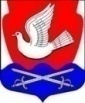 АДМИНИСТРАЦИЯ МУНИЦИПАЛЬНОГО ОБРАЗОВАНИЯИССАДСКОЕ СЕЛЬСКОЕ ПОСЕЛЕНИЕВОЛХОВСКОГО МУНИЦИПАЛЬНОГО РАЙОНАЛЕНИНГРАДСКОЙ ОБЛАСТИПОСТАНОВЛЕНИЕ  от  26 февраля 2019 г.   № 50О внесении изменений в постановление главы администрации № 13 от 22.01.2016 года «Об утверждении муниципальной программы «Устойчивое развитие территории МО Иссадское сельское поселение Волховского муниципального района Ленинградской области на 2016-2020 годы»В  связи с уточнением объема бюджетных ассигнований, предусмотренных в местном бюджете муниципального образования Иссадское сельское поселение на финансовое обеспечение расходных обязательств поселения для реализации  мероприятий подпрограммы «Устойчивое общественное развитие  частей территории   административного центра  д. Иссад МО  Иссадское сельское поселение Волховского муниципального района Ленинградской области на период 2016-2020 годы» муниципальной программы «Устойчивое развитие территории МО Иссадское сельское поселение Волховского муниципального района Ленинградской области на 2016-2020 годы»администрация постановляет:  1. Внести в постановление  главы администрации № 13 от 22.01.2016 года  «Об утверждении муниципальной программы «Устойчивое развитие территории МО Иссадское сельское поселение Волховского муниципального района Ленинградской области на 2016-2020 годы» следующие изменения: 1.1.  Паспорт муниципальной программы «Устойчивое развитие территорий МО Иссадское сельское поселение Волховского муниципального района Ленинградской области на период 2016-2020 годы» читать в новой редакции. ( Приложение № 1 к данному постановлению) .1.2. Паспорт подпрограммы « Устойчивое общественное развитие   части территорий сельских населенных пунктов МО  Иссадское сельское поселение Волховского муниципального района Ленинградской области на период 2016-2020 годы читать в новой редакции (приложение № 2 к данному постановлению).1.3. Приложение 1  к программе « Устойчивое общественное развитие   части территорий сельских населенных пунктов МО  Иссадское сельское поселение Волховского муниципального района Ленинградской области на период 2016-2020 годы читать в новой редакции (приложение № 3 к данному постановлению).1.4. Паспорт подпрограммы« Устойчивое общественное развитие  частей территории   административного центра  д. Иссад МО  Иссадское сельское поселение Волховского муниципального района Ленинградской области на период 2016-2020 годы» читать в новой редакции.( приложение № 4 к данному постановлению)1.3. Приложение 1 к подпрограмме «Устойчивое общественное развитиичастей территории  административного центра д. Иссад МО  Иссадское сельское поселениеВолховского муниципального района Ленинградской области на период 2016-2020 годы» читать в новой редакции. ( приложение  № 5 к данному постановлению)    1.4. Паспорт к подпрограмме «Благоустройство территорий  МО  Иссадское сельское поселение Волховского муниципального района Ленинградской области на период 2016-2020 годы» читать в новой редакции. (приложение № 6 к данному постановлению)     1.5. Приложение 1 к подпрограмме «Благоустройство территорий  МО  Иссадское сельское поселение Волховского муниципального района Ленинградской области на период 2016-2020 годы» читать в новой редакции. (приложение № 7 к данному постановлению)    2. Установить, что в ходе реализации Программы отдельные её мероприятия могут уточняться, а объёмы их финансирования корректироваться с учётом утверждённых расходов бюджета.   3.  Настоящее постановление подлежит официальному опубликованию в газете «Волховские огни»  и размещению на официальном сайте МО Иссадское сельское поселение, вступает в силу с момента его официального опубликования.   4. Контроль за исполнением постановления оставляю за собой.Глава администрацииМО Иссадское сельское поселение:                                    Н.Б. Васильева  Исп. Капустина О.В.Приложение  № 1 к постановлению администрации МО Иссадское сельское поселение  Волховского муниципального района Ленинградской областиот  26 февраля 2019 г. № 50                   ПАСПОРТ МУНИЦИПАЛЬНОЙ ПРОГРАММЫ«Устойчивое развитие территорий МО Иссадское сельское поселениеВолховского муниципального района Ленинградской областина период 2016-2020 годы»Данная программа призвана обеспечить деятельность МО Иссадское сельское поселение  в 2016-2020 годах с учетом направленности на улучшение социально-экономического состояния и благосостояния проживающего населения на территории МО Иссадское сельское поселение  Волховского муниципального района Ленинградской области.VI. Информация о ресурсном обеспечении муниципальной программыФинансирование программы осуществляется за счет средств местного бюджета МО Иссадское сельское поселение и средств бюджета Ленинградской области.Общий объем финансирования программы за весь период реализации составит: Всего: 13798,517 тыс. рублей:средства бюджета поселения: 4555,970 тыс. рублейсредства бюджета Ленинградской области селения: 9242,547 тыс. рублей2016 г.  всего –   2779,520 тыс. рублей средства бюджета поселения – 853,680 тыс. рублей средства бюджета Ленинградской области – 1925,840 тыс. рублей 2017 г. всего – 2719,977 тыс. рублей средства бюджета поселения – 848,820 тыс. рублей средства бюджета Ленинградской области – 1871,157 тыс. рублей 2018 г. всего – 2721,870 тыс. рублей средства бюджета поселения – 940,170 тыс. рублей средства бюджета Ленинградской области – 1781,700 тыс. рублей 2019 г. всего – 2882,000 тыс. рублей средства бюджета поселения – 1000,450 тыс. рублей средства бюджета Ленинградской области – 1881,550 тыс. рублей 2020 г. всего –  2665,650 тыс. рублей средства бюджета поселения – 1073,650 тыс. рублей средства бюджета Ленинградской области – 1592,000  тыс. рублей Приложение  № 2 к постановлению администрации МО Иссадское сельское поселение  Волховского муниципального района Ленинградской областиот  26 февраля 2019 г. № 50               ПАСПОРТ   МУНИЦИПАЛЬНОЙ  ПОДПРОГРАММЫ«Устойчивое общественное развитие   части территорий сельских населенных пунктов МО  Иссадское сельское поселениеВолховского муниципального района Ленинградской области на период 2016-2020 годы»                                                                                                                                                                      Приложение  № 3  к постановлению администрации МО Иссадское сельское поселение  Волховского муниципального района Ленинградской области                                                                                                                                                                     от  26 февраля 2019 г. № 50                                                                                                                                                                                                              Приложение 1   к программе                                                                                                                                                                                «Устойчивое общественное развитиичасти территорий сельских населенных пунктов МО  Иссадское сельское поселениеВолховского муниципального района Ленинградской области на период 2016-2020 годы»ПЕРЕЧЕНЬ МЕРОПРИЯТИЙ МУНИЦИПАЛЬНОЙ ПОДПРОГРАММЫ«Устойчивое общественное развитие части территорий сельских населенных пунктовМО  Иссадское сельское поселениеВолховского муниципального района Ленинградской области на период 2016-2020 годы»Приложение  № 4 к постановлению администрации МО Иссадское сельское поселение  Волховского муниципального района Ленинградской областиот  26 февраля 2019 г. № 50                ПАСПОРТ   МУНИЦИПАЛЬНОЙ  ПОДПРОГРАММЫ«Устойчивое общественное развитие  частей территории   административного центра  д. Иссад МО  Иссадское сельское поселение Волховского муниципального района Ленинградской области на период 2016-2020 годы»Приложение  № 5  к постановлению администрации МО Иссадское сельское поселение  Волховского муниципального района Ленинградской областиот  26 февраля 2019 г. № 50                                                                                                                                               Приложение № 1   к подпрограмме«Устойчивое общественное развитиичастей территории  административного центра д. Иссад МО  Иссадское сельское поселениеВолховского муниципального района Ленинградской области на период 2016-2020 годы»ПЕРЕЧЕНЬ МЕРОПРИЯТИЙ МУНИЦИПАЛЬНОЙ ПОДПРОГРАММЫ«Устойчивое общественное развитие частей территории   административного центра  д. Иссад МО  Иссадское сельское поселение Волховского муниципального района Ленинградской области на период 2016-2020 годы» Приложение № 6 к постановлению администрации МО Иссадское сельское поселение  Волховского муниципального района Ленинградской областиот  26 февраля 2019 г. № 50                                                                                            ПАСПОРТ   МУНИЦИПАЛЬНОЙ  ПОДПРОГРАММЫ«Благоустройство территорий МО  Иссадское сельское поселениеВолховского муниципального района Ленинградской области на период 2016-2020 годы»Приложение № 7  к постановлениюадминистрации МО Иссадское сельское поселение  Волховского муниципального района Ленинградской областиот 26 февраля 2019 г. № 50Приложение 1к подпрограмме «Благоустройство территорий МО Иссадское сельское поселениеВолховского муниципального районаЛенинградской области на период 2016- 2020 годы»ПЕРЕЧЕНЬ МЕРОПРИЯТИЙ МУНИЦИПАЛЬНОЙ ПОДПРОГРАММЫ«Благоустройство территорий  МО  Иссадское сельское поселениеВолховского муниципального района Ленинградской области на период 2016-2020 годы»Наименование муниципальной программы                 «Устойчивое развитие территорий МО Иссадское сельское поселение Волховского муниципального района Ленинградской области на период 2016-2020 годы»«Устойчивое развитие территорий МО Иссадское сельское поселение Волховского муниципального района Ленинградской области на период 2016-2020 годы»«Устойчивое развитие территорий МО Иссадское сельское поселение Волховского муниципального района Ленинградской области на период 2016-2020 годы»«Устойчивое развитие территорий МО Иссадское сельское поселение Волховского муниципального района Ленинградской области на период 2016-2020 годы»«Устойчивое развитие территорий МО Иссадское сельское поселение Волховского муниципального района Ленинградской области на период 2016-2020 годы»«Устойчивое развитие территорий МО Иссадское сельское поселение Волховского муниципального района Ленинградской области на период 2016-2020 годы»Цели муниципальной     
программы                   - создание условий для устойчивого и сбалансированного социального и экономического развития МО Иссадское сельское поселение Волховского района на планируемый период;- повышение качества предоставляемых услуг в сфере культуры, для сельских жителей;- создание комфортных условий жизнедеятельности в сельском поселении за счёт повышения уровня благоустройства;- совершенствование взаимодействия органов местного самоуправления МО Иссадское сельское поселение и населения в решении вопрос местного значения на части территорий населенных пунктов МО Иссадское сельское поселение Волховского муниципального района.- создание условий для устойчивого и сбалансированного социального и экономического развития МО Иссадское сельское поселение Волховского района на планируемый период;- повышение качества предоставляемых услуг в сфере культуры, для сельских жителей;- создание комфортных условий жизнедеятельности в сельском поселении за счёт повышения уровня благоустройства;- совершенствование взаимодействия органов местного самоуправления МО Иссадское сельское поселение и населения в решении вопрос местного значения на части территорий населенных пунктов МО Иссадское сельское поселение Волховского муниципального района.- создание условий для устойчивого и сбалансированного социального и экономического развития МО Иссадское сельское поселение Волховского района на планируемый период;- повышение качества предоставляемых услуг в сфере культуры, для сельских жителей;- создание комфортных условий жизнедеятельности в сельском поселении за счёт повышения уровня благоустройства;- совершенствование взаимодействия органов местного самоуправления МО Иссадское сельское поселение и населения в решении вопрос местного значения на части территорий населенных пунктов МО Иссадское сельское поселение Волховского муниципального района.- создание условий для устойчивого и сбалансированного социального и экономического развития МО Иссадское сельское поселение Волховского района на планируемый период;- повышение качества предоставляемых услуг в сфере культуры, для сельских жителей;- создание комфортных условий жизнедеятельности в сельском поселении за счёт повышения уровня благоустройства;- совершенствование взаимодействия органов местного самоуправления МО Иссадское сельское поселение и населения в решении вопрос местного значения на части территорий населенных пунктов МО Иссадское сельское поселение Волховского муниципального района.- создание условий для устойчивого и сбалансированного социального и экономического развития МО Иссадское сельское поселение Волховского района на планируемый период;- повышение качества предоставляемых услуг в сфере культуры, для сельских жителей;- создание комфортных условий жизнедеятельности в сельском поселении за счёт повышения уровня благоустройства;- совершенствование взаимодействия органов местного самоуправления МО Иссадское сельское поселение и населения в решении вопрос местного значения на части территорий населенных пунктов МО Иссадское сельское поселение Волховского муниципального района.- создание условий для устойчивого и сбалансированного социального и экономического развития МО Иссадское сельское поселение Волховского района на планируемый период;- повышение качества предоставляемых услуг в сфере культуры, для сельских жителей;- создание комфортных условий жизнедеятельности в сельском поселении за счёт повышения уровня благоустройства;- совершенствование взаимодействия органов местного самоуправления МО Иссадское сельское поселение и населения в решении вопрос местного значения на части территорий населенных пунктов МО Иссадское сельское поселение Волховского муниципального района.Задачи муниципальной     
программы                   - создание комфортных условий жизнедеятельности в сельском поселении за счёт повышения уровня благоустройства;- повышение престижности проживания в сельской местности;- обеспечение населения качественной питьевой водой;- создание условий для улучшения социально – демографической ситуации в сельской местности;- повышение качества и уровня жизни сельского населения.- создание комфортных условий жизнедеятельности в сельском поселении за счёт повышения уровня благоустройства;- повышение престижности проживания в сельской местности;- обеспечение населения качественной питьевой водой;- создание условий для улучшения социально – демографической ситуации в сельской местности;- повышение качества и уровня жизни сельского населения.- создание комфортных условий жизнедеятельности в сельском поселении за счёт повышения уровня благоустройства;- повышение престижности проживания в сельской местности;- обеспечение населения качественной питьевой водой;- создание условий для улучшения социально – демографической ситуации в сельской местности;- повышение качества и уровня жизни сельского населения.- создание комфортных условий жизнедеятельности в сельском поселении за счёт повышения уровня благоустройства;- повышение престижности проживания в сельской местности;- обеспечение населения качественной питьевой водой;- создание условий для улучшения социально – демографической ситуации в сельской местности;- повышение качества и уровня жизни сельского населения.- создание комфортных условий жизнедеятельности в сельском поселении за счёт повышения уровня благоустройства;- повышение престижности проживания в сельской местности;- обеспечение населения качественной питьевой водой;- создание условий для улучшения социально – демографической ситуации в сельской местности;- повышение качества и уровня жизни сельского населения.- создание комфортных условий жизнедеятельности в сельском поселении за счёт повышения уровня благоустройства;- повышение престижности проживания в сельской местности;- обеспечение населения качественной питьевой водой;- создание условий для улучшения социально – демографической ситуации в сельской местности;- повышение качества и уровня жизни сельского населения.Администрация МО Иссадское сельское поселение Волховского муниципального районаАдминистрация МО Иссадское сельское поселение Волховского муниципального районаАдминистрация МО Иссадское сельское поселение Волховского муниципального районаАдминистрация МО Иссадское сельское поселение Волховского муниципального районаАдминистрация МО Иссадское сельское поселение Волховского муниципального районаАдминистрация МО Иссадское сельское поселение Волховского муниципального районаСроки реализации            
муниципальной программы  2016-2020 годы 2016-2020 годы 2016-2020 годы 2016-2020 годы 2016-2020 годы 2016-2020 годы Перечень подпрограмм        подпрограмма - «Устойчивое общественное развитие части территорий  сельских населенных пунктов МО  Иссадское сельское поселениеВолховского муниципального района Ленинградской области на период 2016-2020 годы».подпрограмма - «Устойчивое общественное развитие частей  территории    административного центра  д. Иссад МО  Иссадское сельское поселение Волховского муниципального района Ленинградской области на период 2016-2020 годы».подпрограмма - «Благоустройство территорий МО  Иссадское сельское поселение Волховского муниципального района Ленинградской области на период 2016-2020 годы».подпрограмма - «Устойчивое общественное развитие части территорий  сельских населенных пунктов МО  Иссадское сельское поселениеВолховского муниципального района Ленинградской области на период 2016-2020 годы».подпрограмма - «Устойчивое общественное развитие частей  территории    административного центра  д. Иссад МО  Иссадское сельское поселение Волховского муниципального района Ленинградской области на период 2016-2020 годы».подпрограмма - «Благоустройство территорий МО  Иссадское сельское поселение Волховского муниципального района Ленинградской области на период 2016-2020 годы».подпрограмма - «Устойчивое общественное развитие части территорий  сельских населенных пунктов МО  Иссадское сельское поселениеВолховского муниципального района Ленинградской области на период 2016-2020 годы».подпрограмма - «Устойчивое общественное развитие частей  территории    административного центра  д. Иссад МО  Иссадское сельское поселение Волховского муниципального района Ленинградской области на период 2016-2020 годы».подпрограмма - «Благоустройство территорий МО  Иссадское сельское поселение Волховского муниципального района Ленинградской области на период 2016-2020 годы».подпрограмма - «Устойчивое общественное развитие части территорий  сельских населенных пунктов МО  Иссадское сельское поселениеВолховского муниципального района Ленинградской области на период 2016-2020 годы».подпрограмма - «Устойчивое общественное развитие частей  территории    административного центра  д. Иссад МО  Иссадское сельское поселение Волховского муниципального района Ленинградской области на период 2016-2020 годы».подпрограмма - «Благоустройство территорий МО  Иссадское сельское поселение Волховского муниципального района Ленинградской области на период 2016-2020 годы».подпрограмма - «Устойчивое общественное развитие части территорий  сельских населенных пунктов МО  Иссадское сельское поселениеВолховского муниципального района Ленинградской области на период 2016-2020 годы».подпрограмма - «Устойчивое общественное развитие частей  территории    административного центра  д. Иссад МО  Иссадское сельское поселение Волховского муниципального района Ленинградской области на период 2016-2020 годы».подпрограмма - «Благоустройство территорий МО  Иссадское сельское поселение Волховского муниципального района Ленинградской области на период 2016-2020 годы».подпрограмма - «Устойчивое общественное развитие части территорий  сельских населенных пунктов МО  Иссадское сельское поселениеВолховского муниципального района Ленинградской области на период 2016-2020 годы».подпрограмма - «Устойчивое общественное развитие частей  территории    административного центра  д. Иссад МО  Иссадское сельское поселение Волховского муниципального района Ленинградской области на период 2016-2020 годы».подпрограмма - «Благоустройство территорий МО  Иссадское сельское поселение Волховского муниципального района Ленинградской области на период 2016-2020 годы».Источники финансирования    
муниципальной программы,  
в том числе по годам:       Расходы (тыс. рублей)                                   Расходы (тыс. рублей)                                   Расходы (тыс. рублей)                                   Расходы (тыс. рублей)                                   Расходы (тыс. рублей)                                   Расходы (тыс. рублей)                                   Источники финансирования    
муниципальной программы,  
в том числе по годам:       ВсегоОчередной 
финансовый
год     20161-й год  
планового
периода20172-й год  
планового
периода 20183-й год  
планового
периода20194-й год  
планового
периода2020всего:13720,9672779,5202719,9772721,8702882,0002665,650Средства бюджета поселения4555,970853,680848,820940,1701000,4501073,650Средства бюджета   района          00000Средства бюджета области9164,9971925,8401871,1571781,7001881,5501592,000Другие источники            000000Планируемые результаты      
реализации муниципальной 
программы                   - улучшение санитарного состояния территории населенных пунктов;- повышение уровня и качества жизни на селе;- устройство детских игровых и спортивных площадок;- повышение уровня обеспеченности качественной питьевой водой населения;- улучшение состояния дорог общего пользования и дворовых территорий населенных пунктов;- улучшение санитарного состояния территории населенных пунктов;- повышение уровня и качества жизни на селе;- устройство детских игровых и спортивных площадок;- повышение уровня обеспеченности качественной питьевой водой населения;- улучшение состояния дорог общего пользования и дворовых территорий населенных пунктов;- улучшение санитарного состояния территории населенных пунктов;- повышение уровня и качества жизни на селе;- устройство детских игровых и спортивных площадок;- повышение уровня обеспеченности качественной питьевой водой населения;- улучшение состояния дорог общего пользования и дворовых территорий населенных пунктов;- улучшение санитарного состояния территории населенных пунктов;- повышение уровня и качества жизни на селе;- устройство детских игровых и спортивных площадок;- повышение уровня обеспеченности качественной питьевой водой населения;- улучшение состояния дорог общего пользования и дворовых территорий населенных пунктов;- улучшение санитарного состояния территории населенных пунктов;- повышение уровня и качества жизни на селе;- устройство детских игровых и спортивных площадок;- повышение уровня обеспеченности качественной питьевой водой населения;- улучшение состояния дорог общего пользования и дворовых территорий населенных пунктов;- улучшение санитарного состояния территории населенных пунктов;- повышение уровня и качества жизни на селе;- устройство детских игровых и спортивных площадок;- повышение уровня обеспеченности качественной питьевой водой населения;- улучшение состояния дорог общего пользования и дворовых территорий населенных пунктов;Наименование подпрограммы       Наименование подпрограммы       «Устойчивое общественное развитие территорий сельских населенных пунктов МО  Иссадское сельское поселение Волховского муниципального района Ленинградской области на период 2016-2020 годы»«Устойчивое общественное развитие территорий сельских населенных пунктов МО  Иссадское сельское поселение Волховского муниципального района Ленинградской области на период 2016-2020 годы»«Устойчивое общественное развитие территорий сельских населенных пунктов МО  Иссадское сельское поселение Волховского муниципального района Ленинградской области на период 2016-2020 годы»«Устойчивое общественное развитие территорий сельских населенных пунктов МО  Иссадское сельское поселение Волховского муниципального района Ленинградской области на период 2016-2020 годы»«Устойчивое общественное развитие территорий сельских населенных пунктов МО  Иссадское сельское поселение Волховского муниципального района Ленинградской области на период 2016-2020 годы»«Устойчивое общественное развитие территорий сельских населенных пунктов МО  Иссадское сельское поселение Волховского муниципального района Ленинградской области на период 2016-2020 годы»«Устойчивое общественное развитие территорий сельских населенных пунктов МО  Иссадское сельское поселение Волховского муниципального района Ленинградской области на период 2016-2020 годы»«Устойчивое общественное развитие территорий сельских населенных пунктов МО  Иссадское сельское поселение Волховского муниципального района Ленинградской области на период 2016-2020 годы»Цель подпрограммы               Цель подпрограммы               Совершенствование взаимодействия органов местного самоуправления муниципального образования Иссадское сельское поселение и населения в решении вопросов местного значения на части территории  сельских населенных МО  Иссадское сельское поселение Совершенствование взаимодействия органов местного самоуправления муниципального образования Иссадское сельское поселение и населения в решении вопросов местного значения на части территории  сельских населенных МО  Иссадское сельское поселение Совершенствование взаимодействия органов местного самоуправления муниципального образования Иссадское сельское поселение и населения в решении вопросов местного значения на части территории  сельских населенных МО  Иссадское сельское поселение Совершенствование взаимодействия органов местного самоуправления муниципального образования Иссадское сельское поселение и населения в решении вопросов местного значения на части территории  сельских населенных МО  Иссадское сельское поселение Совершенствование взаимодействия органов местного самоуправления муниципального образования Иссадское сельское поселение и населения в решении вопросов местного значения на части территории  сельских населенных МО  Иссадское сельское поселение Совершенствование взаимодействия органов местного самоуправления муниципального образования Иссадское сельское поселение и населения в решении вопросов местного значения на части территории  сельских населенных МО  Иссадское сельское поселение Совершенствование взаимодействия органов местного самоуправления муниципального образования Иссадское сельское поселение и населения в решении вопросов местного значения на части территории  сельских населенных МО  Иссадское сельское поселение Совершенствование взаимодействия органов местного самоуправления муниципального образования Иссадское сельское поселение и населения в решении вопросов местного значения на части территории  сельских населенных МО  Иссадское сельское поселение муниципальный заказчик        
подпрограммы                    муниципальный заказчик        
подпрограммы                    Администрация муниципального образования Иссадское сельское поселение Волховского муниципального района Ленинградской областиАдминистрация муниципального образования Иссадское сельское поселение Волховского муниципального района Ленинградской областиАдминистрация муниципального образования Иссадское сельское поселение Волховского муниципального района Ленинградской областиАдминистрация муниципального образования Иссадское сельское поселение Волховского муниципального района Ленинградской областиАдминистрация муниципального образования Иссадское сельское поселение Волховского муниципального района Ленинградской областиАдминистрация муниципального образования Иссадское сельское поселение Волховского муниципального района Ленинградской областиАдминистрация муниципального образования Иссадское сельское поселение Волховского муниципального района Ленинградской областиАдминистрация муниципального образования Иссадское сельское поселение Волховского муниципального района Ленинградской областиЗадачи подпрограммы             Задачи подпрограммы             Задача 1 Развитие части территории д. Немятово-2, д. Березье.Задача 2 Развитие части территории д. Немятово-1,  д. Глядково.Задача 3 Развитие части территории  п. Речников.Задача 4 Развитие части территории д. Юшково.Задача 5 Развитие части территории д. Бабино. Задача 6 Развитие части территории д. Весь, д. Златынь, д. Белые Кресты, д. Поляша, д. Горчаковщина, п. ВПРЗадача 1 Развитие части территории д. Немятово-2, д. Березье.Задача 2 Развитие части территории д. Немятово-1,  д. Глядково.Задача 3 Развитие части территории  п. Речников.Задача 4 Развитие части территории д. Юшково.Задача 5 Развитие части территории д. Бабино. Задача 6 Развитие части территории д. Весь, д. Златынь, д. Белые Кресты, д. Поляша, д. Горчаковщина, п. ВПРЗадача 1 Развитие части территории д. Немятово-2, д. Березье.Задача 2 Развитие части территории д. Немятово-1,  д. Глядково.Задача 3 Развитие части территории  п. Речников.Задача 4 Развитие части территории д. Юшково.Задача 5 Развитие части территории д. Бабино. Задача 6 Развитие части территории д. Весь, д. Златынь, д. Белые Кресты, д. Поляша, д. Горчаковщина, п. ВПРЗадача 1 Развитие части территории д. Немятово-2, д. Березье.Задача 2 Развитие части территории д. Немятово-1,  д. Глядково.Задача 3 Развитие части территории  п. Речников.Задача 4 Развитие части территории д. Юшково.Задача 5 Развитие части территории д. Бабино. Задача 6 Развитие части территории д. Весь, д. Златынь, д. Белые Кресты, д. Поляша, д. Горчаковщина, п. ВПРЗадача 1 Развитие части территории д. Немятово-2, д. Березье.Задача 2 Развитие части территории д. Немятово-1,  д. Глядково.Задача 3 Развитие части территории  п. Речников.Задача 4 Развитие части территории д. Юшково.Задача 5 Развитие части территории д. Бабино. Задача 6 Развитие части территории д. Весь, д. Златынь, д. Белые Кресты, д. Поляша, д. Горчаковщина, п. ВПРЗадача 1 Развитие части территории д. Немятово-2, д. Березье.Задача 2 Развитие части территории д. Немятово-1,  д. Глядково.Задача 3 Развитие части территории  п. Речников.Задача 4 Развитие части территории д. Юшково.Задача 5 Развитие части территории д. Бабино. Задача 6 Развитие части территории д. Весь, д. Златынь, д. Белые Кресты, д. Поляша, д. Горчаковщина, п. ВПРЗадача 1 Развитие части территории д. Немятово-2, д. Березье.Задача 2 Развитие части территории д. Немятово-1,  д. Глядково.Задача 3 Развитие части территории  п. Речников.Задача 4 Развитие части территории д. Юшково.Задача 5 Развитие части территории д. Бабино. Задача 6 Развитие части территории д. Весь, д. Златынь, д. Белые Кресты, д. Поляша, д. Горчаковщина, п. ВПРЗадача 1 Развитие части территории д. Немятово-2, д. Березье.Задача 2 Развитие части территории д. Немятово-1,  д. Глядково.Задача 3 Развитие части территории  п. Речников.Задача 4 Развитие части территории д. Юшково.Задача 5 Развитие части территории д. Бабино. Задача 6 Развитие части территории д. Весь, д. Златынь, д. Белые Кресты, д. Поляша, д. Горчаковщина, п. ВПРСроки реализации подпрограммы   Сроки реализации подпрограммы   2016-2020 годы2016-2020 годы2016-2020 годы2016-2020 годы2016-2020 годы2016-2020 годы2016-2020 годы2016-2020 годыИсточники         
финансирования    
подпрограммы по   
годам реализации и
главным           
распорядителям    
бюджетных средств,
в том числе по    
годам:            Наименование 
подпрограммы Главный      
распорядитель
бюджетных    
средств      Источник      
финансированияРасходы (тыс. рублей)                                   Расходы (тыс. рублей)                                   Расходы (тыс. рублей)                                   Расходы (тыс. рублей)                                   Расходы (тыс. рублей)                                   Расходы (тыс. рублей)                                   Источники         
финансирования    
подпрограммы по   
годам реализации и
главным           
распорядителям    
бюджетных средств,
в том числе по    
годам:            Наименование 
подпрограммы Главный      
распорядитель
бюджетных    
средств      Источник      
финансированияОчередной 
финансовый
год    2016   1-й год  
планового
периода2017  2-й год  
планового
периода2018  3-й год  
планового
периода2019  4-й год  
планового
периода2020  ИтогоИсточники         
финансирования    
подпрограммы по   
годам реализации и
главным           
распорядителям    
бюджетных средств,
в том числе по    
годам:            Подпрограмма «Устойчивое общественное развитие части  сельских населенных МО  Иссадское сельское поселениеВолховского муниципального района Ленинградской области на период 2016-2020 годы»Всего:        
в том числе:  862,660862,624789,470947,500500,5003962,754Источники         
финансирования    
подпрограммы по   
годам реализации и
главным           
распорядителям    
бюджетных средств,
в том числе по    
годам:            Подпрограмма «Устойчивое общественное развитие части  сельских населенных МО  Иссадское сельское поселениеВолховского муниципального района Ленинградской области на период 2016-2020 годы»Средства  бюджета поселения    78,42078,42471,77094,75050,050373,414Источники         
финансирования    
подпрограммы по   
годам реализации и
главным           
распорядителям    
бюджетных средств,
в том числе по    
годам:            Подпрограмма «Устойчивое общественное развитие части  сельских населенных МО  Иссадское сельское поселениеВолховского муниципального района Ленинградской области на период 2016-2020 годы»Средства      
бюджета       
Ленинградской области      784,240784,200717,700852,750450,4503589,340Источники         
финансирования    
подпрограммы по   
годам реализации и
главным           
распорядителям    
бюджетных средств,
в том числе по    
годам:            Подпрограмма «Устойчивое общественное развитие части  сельских населенных МО  Иссадское сельское поселениеВолховского муниципального района Ленинградской области на период 2016-2020 годы»Другие источники   000000Планируемые результаты          
реализации подпрограммы         Планируемые результаты          
реализации подпрограммы         Планируемые результаты          
реализации подпрограммы         Планируемые результаты          
реализации подпрограммы                  Выполнение мероприятий Подпрограммы позволит эффективнее решать вопросы местного значения на территории муниципального образования Иссадское сельское поселение.         Выполнение мероприятий Подпрограммы позволит эффективнее решать вопросы местного значения на территории муниципального образования Иссадское сельское поселение.         Выполнение мероприятий Подпрограммы позволит эффективнее решать вопросы местного значения на территории муниципального образования Иссадское сельское поселение.         Выполнение мероприятий Подпрограммы позволит эффективнее решать вопросы местного значения на территории муниципального образования Иссадское сельское поселение.         Выполнение мероприятий Подпрограммы позволит эффективнее решать вопросы местного значения на территории муниципального образования Иссадское сельское поселение.         Выполнение мероприятий Подпрограммы позволит эффективнее решать вопросы местного значения на территории муниципального образования Иссадское сельское поселение.N   
п/п Мероприятия 
         
Перечень      
стандартных   
процедур,     
обеспечивающих
выполнение    
мероприятия, с
указанием     
предельных    
сроков их     
исполнения *   Источники     
финансированияСрок       
исполнения 
мероприятияОбъем          
финансирования 
мероприятия в  
текущем        
финансовом году
(тыс. руб.)Всего 
(тыс. 
руб.) Объем финансирования по годам (тыс. руб.)         Объем финансирования по годам (тыс. руб.)         Объем финансирования по годам (тыс. руб.)         Объем финансирования по годам (тыс. руб.)         Объем финансирования по годам (тыс. руб.)         Ответственный исполнитель
мероприятия  
Результаты  
выполнения  
мероприятий 
N   
п/п Мероприятия 
         
Перечень      
стандартных   
процедур,     
обеспечивающих
выполнение    
мероприятия, с
указанием     
предельных    
сроков их     
исполнения *   Источники     
финансированияСрок       
исполнения 
мероприятияОбъем          
финансирования 
мероприятия в  
текущем        
финансовом году
(тыс. руб.)Всего 
(тыс. 
руб.) Очередной 
финансовый
год2016       1-й год  
планового
периода 2017 2-й год  
планового
периода 2018 3-й год  
планового
периода 2019 4-й год  
планового
периода 2020 Ответственный исполнитель
мероприятия  
Результаты  
выполнения  
мероприятий 
 1       2            3             4            5            6         7       8         9       10       11       12         13           14     1.  Задача 1Развитие части территории д. Немятово-2, д. БерезьеИтого         2016-2020345,0001355,624521,851175,863267,910345,00045,000Администрация МО Иссадское СПРазвитие территории д. Немятово-2, д. Березье1.  Задача 1Развитие части территории д. Немятово-2, д. БерезьеСредства     
бюджета    поселения  2016-202034,500128,40549,06015,99024,35534,5004,500Администрация МО Иссадское СПРазвитие территории д. Немятово-2, д. Березье1.  Задача 1Развитие части территории д. Немятово-2, д. БерезьеСредства    
районного      бюджета  0000000Администрация МО Иссадское СПРазвитие территории д. Немятово-2, д. Березье1.  Задача 1Развитие части территории д. Немятово-2, д. БерезьеСредства      
бюджета       
Ленинградской     
области       2016-2020310,5001227,219472,791159,873243,555310,50040,500Администрация МО Иссадское СПРазвитие территории д. Немятово-2, д. Березье1.  Задача 1Развитие части территории д. Немятово-2, д. БерезьеДругие
источники     0000000Администрация МО Иссадское СПРазвитие территории д. Немятово-2, д. Березье1.1.Мероприятие 
1Устройство уличного освещения д. Немятово-2, ул. Петровская(500м)Итого         20160356,131356,1310000Администрация МО Иссадское СПУличное освещение в д. Немятово-2, ул. Петровская1.1.Мероприятие 
1Устройство уличного освещения д. Немятово-2, ул. Петровская(500м)Средства бюджета поселения   2016035,61335,6130000Администрация МО Иссадское СПУличное освещение в д. Немятово-2, ул. Петровская1.1.Мероприятие 
1Устройство уличного освещения д. Немятово-2, ул. Петровская(500м)Средства    
районного бюджета  0000000Администрация МО Иссадское СПУличное освещение в д. Немятово-2, ул. Петровская1.1.Мероприятие 
1Устройство уличного освещения д. Немятово-2, ул. Петровская(500м)Средства      
бюджета       
Ленинградской     
области       20160320,518320,5180000Администрация МО Иссадское СПУличное освещение в д. Немятово-2, ул. Петровская1.1.Мероприятие 
1Устройство уличного освещения д. Немятово-2, ул. Петровская(500м)Другие
источники     0000000Администрация МО Иссадское СПУличное освещение в д. Немятово-2, ул. Петровская1.2.Мероприятие 
2 Устройство детской игровой площадки в д. БерезьеИтого         2019300,000300,000000300,0000Администрация МО Иссадское СПДетская игровая площадка1.2.Мероприятие 
2 Устройство детской игровой площадки в д. БерезьеСредства бюджета поселения   201930,00030,00000030,0000Администрация МО Иссадское СПДетская игровая площадка1.2.Мероприятие 
2 Устройство детской игровой площадки в д. БерезьеСредства    
районного бюджета  0000000Администрация МО Иссадское СПДетская игровая площадка1.2.Мероприятие 
2 Устройство детской игровой площадки в д. БерезьеСредства      
бюджета       
Ленинградской    
области       2019270,000270,000000270,0000Администрация МО Иссадское СПДетская игровая площадка1.2.Мероприятие 
2 Устройство детской игровой площадки в д. БерезьеДругие
источники     0000000Администрация МО Иссадское СПДетская игровая площадка1.3.Мероприятие 
3 Работы по подсыпке грунтовой дороги в д. Березье, пер. Новоселов от д. № 4 до д. № 7 (приобретение ПГС, планировка дороги грейдером)Итого         2017023,800023,800000Администрация МО Иссадское СПотремонтированный участок дороги, 96 метров1.3.Мероприятие 
3 Работы по подсыпке грунтовой дороги в д. Березье, пер. Новоселов от д. № 4 до д. № 7 (приобретение ПГС, планировка дороги грейдером)Средства бюджета поселения   201702,16402,164000Администрация МО Иссадское СПотремонтированный участок дороги, 96 метров1.3.Мероприятие 
3 Работы по подсыпке грунтовой дороги в д. Березье, пер. Новоселов от д. № 4 до д. № 7 (приобретение ПГС, планировка дороги грейдером)Средства    
районного бюджета  0000000Администрация МО Иссадское СПотремонтированный участок дороги, 96 метров1.3.Мероприятие 
3 Работы по подсыпке грунтовой дороги в д. Березье, пер. Новоселов от д. № 4 до д. № 7 (приобретение ПГС, планировка дороги грейдером)Средства      
бюджета       
Ленинградской    
области       2017021,636021,636000Администрация МО Иссадское СПотремонтированный участок дороги, 96 метров1.3.Мероприятие 
3 Работы по подсыпке грунтовой дороги в д. Березье, пер. Новоселов от д. № 4 до д. № 7 (приобретение ПГС, планировка дороги грейдером)Другие
источники     0000000Администрация МО Иссадское СПотремонтированный участок дороги, 96 метров1.4.Мероприятие 
4 Устройство уличного освещения: приобретение и установка светодиодных фонарей д. Березье, д. Немятово-2Итого         2016-202045,000433,79432,50086,718224,57645,00045,000Администрация МО Иссадское СПОбеспечение населения уличным освещения1.4.Мероприятие 
4 Устройство уличного освещения: приобретение и установка светодиодных фонарей д. Березье, д. Немятово-2Средства бюджета поселения   2016-20204,50039,7522,4507,88620,4164,5004,500Администрация МО Иссадское СПОбеспечение населения уличным освещения1.4.Мероприятие 
4 Устройство уличного освещения: приобретение и установка светодиодных фонарей д. Березье, д. Немятово-2Средства    
районного бюджета  0000000Администрация МО Иссадское СПОбеспечение населения уличным освещения1.4.Мероприятие 
4 Устройство уличного освещения: приобретение и установка светодиодных фонарей д. Березье, д. Немятово-2Средства      
бюджета       
Ленинградской    
области       2016-202040,500394,04230,05078,832204,16040,50040,500Администрация МО Иссадское СПОбеспечение населения уличным освещения1.4.Мероприятие 
4 Устройство уличного освещения: приобретение и установка светодиодных фонарей д. Березье, д. Немятово-2Другие
источники     0000000Администрация МО Иссадское СПОбеспечение населения уличным освещения1.5.Мероприятие 5Приобретение контейнеров для ТБО д. Немятово-2Итого         2016,2017032,10022,00010,100000Администрация МО Иссадское СПКонтейнерыдля ТБО4 шт. (на контейнерную площадку), 2 шт. (на кладбище)1.5.Мероприятие 5Приобретение контейнеров для ТБО д. Немятово-2Средства бюджета поселения   2016, 201702,9182,0000,918000Администрация МО Иссадское СПКонтейнерыдля ТБО4 шт. (на контейнерную площадку), 2 шт. (на кладбище)1.5.Мероприятие 5Приобретение контейнеров для ТБО д. Немятово-2Средства    
районного бюджета  000000Администрация МО Иссадское СПКонтейнерыдля ТБО4 шт. (на контейнерную площадку), 2 шт. (на кладбище)1.5.Мероприятие 5Приобретение контейнеров для ТБО д. Немятово-2Средства      
бюджета       
Ленинградской    
области       2016, 2017029,18220,0009,182000Администрация МО Иссадское СПКонтейнерыдля ТБО4 шт. (на контейнерную площадку), 2 шт. (на кладбище)1.5.Мероприятие 5Приобретение контейнеров для ТБО д. Немятово-2Другие
источники     0000000Администрация МО Иссадское СПКонтейнерыдля ТБО4 шт. (на контейнерную площадку), 2 шт. (на кладбище)1.6.Мероприятие 6Приобретение и установка искусственных дорожных неровностей  и дорожных знаков, д. Немятово-2, ул. ПетровскаяИтого         2016062,06062,0600000Администрация МО Иссадское СПИДН 900-1шт.1.6.Мероприятие 6Приобретение и установка искусственных дорожных неровностей  и дорожных знаков, д. Немятово-2, ул. ПетровскаяСредства бюджета поселения   201605,6425,6420000Администрация МО Иссадское СПИДН 900-1шт.1.6.Мероприятие 6Приобретение и установка искусственных дорожных неровностей  и дорожных знаков, д. Немятово-2, ул. ПетровскаяСредства    
районного бюджета  0000000Администрация МО Иссадское СПИДН 900-1шт.1.6.Мероприятие 6Приобретение и установка искусственных дорожных неровностей  и дорожных знаков, д. Немятово-2, ул. ПетровскаяСредства      
бюджета       
Ленинградской    
области       2016056,41856,4180000Администрация МО Иссадское СПИДН 900-1шт.1.6.Мероприятие 6Приобретение и установка искусственных дорожных неровностей  и дорожных знаков, д. Немятово-2, ул. ПетровскаяДругие
источники     0000000Администрация МО Иссадское СПИДН 900-1шт.1.7.Мероприятие 7Приобретение емкости для воды на кладбище д.  Немятово-2, ул. ВересковаяИтого         20180000000Администрация МО Иссадское СПЕмкость для воды на кладбище д. Немятово-2,ул. Вересковая1.7.Мероприятие 7Приобретение емкости для воды на кладбище д.  Немятово-2, ул. ВересковаяСредства бюджета поселения   20180000000Администрация МО Иссадское СПЕмкость для воды на кладбище д. Немятово-2,ул. Вересковая1.7.Мероприятие 7Приобретение емкости для воды на кладбище д.  Немятово-2, ул. ВересковаяСредства    
районного бюджета  0000000Администрация МО Иссадское СПЕмкость для воды на кладбище д. Немятово-2,ул. Вересковая1.7.Мероприятие 7Приобретение емкости для воды на кладбище д.  Немятово-2, ул. ВересковаяСредства      
бюджета       
Ленинградской    
области       20180000000Администрация МО Иссадское СПЕмкость для воды на кладбище д. Немятово-2,ул. Вересковая1.7.Мероприятие 7Приобретение емкости для воды на кладбище д.  Немятово-2, ул. ВересковаяДругие
источники     0000000Администрация МО Иссадское СПЕмкость для воды на кладбище д. Немятово-2,ул. Вересковая1.8.Мероприятие 8Приобретение светодиодных светильников уличного освещения д. Немятово-2, д. БерезьеИтого         2016049,16049,1600000Администрация МО Иссадское СПСветодиодные светильники 1.8.Мероприятие 8Приобретение светодиодных светильников уличного освещения д. Немятово-2, д. БерезьеСредства бюджета поселения   201603,3553,3550000Администрация МО Иссадское СПСветодиодные светильники 1.8.Мероприятие 8Приобретение светодиодных светильников уличного освещения д. Немятово-2, д. БерезьеСредства    
районного бюджета  0000000Администрация МО Иссадское СПСветодиодные светильники 1.8.Мероприятие 8Приобретение светодиодных светильников уличного освещения д. Немятово-2, д. БерезьеСредства      
бюджета       
Ленинградской    
области       2016045,80545,8050000Администрация МО Иссадское СПСветодиодные светильники 1.8.Мероприятие 8Приобретение светодиодных светильников уличного освещения д. Немятово-2, д. БерезьеДругие
источники     0000000Администрация МО Иссадское СПСветодиодные светильники 1.9.Мероприятие 9Устройство отбойников для забора воды на пожарном подъезде в д. Немятово-2,  ул. Сосновая, ул. Речная;Итого  2018043,3340043,33400Администрация МО Иссадское СПпожарный подъезд1.9.Мероприятие 9Устройство отбойников для забора воды на пожарном подъезде в д. Немятово-2,  ул. Сосновая, ул. Речная;Средства бюджета поселения   201803,939003,93900Администрация МО Иссадское СПпожарный подъезд1.9.Мероприятие 9Устройство отбойников для забора воды на пожарном подъезде в д. Немятово-2,  ул. Сосновая, ул. Речная;Средства    
районного бюджета  00000Администрация МО Иссадское СПпожарный подъезд1.9.Мероприятие 9Устройство отбойников для забора воды на пожарном подъезде в д. Немятово-2,  ул. Сосновая, ул. Речная;Средства      
бюджета       
Ленинградской    
области       2018039,3950039,39500Администрация МО Иссадское СПпожарный подъезд1.9.Мероприятие 9Устройство отбойников для забора воды на пожарном подъезде в д. Немятово-2,  ул. Сосновая, ул. Речная;Другие
источники     00000000Администрация МО Иссадское СПпожарный подъезд1.10.Мероприятие 10Площадка для ТБО на кладбищед.  Немятово-2, ул. ВересковаяИтого         2017055,245055,245000Администрация МО Иссадское СППлощадка для ТБО на кладбищед.  Немятово-2, ул. Вересковая1.10.Мероприятие 10Площадка для ТБО на кладбищед.  Немятово-2, ул. ВересковаяСредства бюджета поселения   20175,02205,022000Администрация МО Иссадское СППлощадка для ТБО на кладбищед.  Немятово-2, ул. Вересковая1.10.Мероприятие 10Площадка для ТБО на кладбищед.  Немятово-2, ул. ВересковаяСредства    
районного бюджета  0000000Администрация МО Иссадское СППлощадка для ТБО на кладбищед.  Немятово-2, ул. Вересковая1.10.Мероприятие 10Площадка для ТБО на кладбищед.  Немятово-2, ул. ВересковаяСредства      
бюджета       
Ленинградской    
области       2017050,223050,223000Администрация МО Иссадское СППлощадка для ТБО на кладбищед.  Немятово-2, ул. Вересковая2.  Задача 2Развитие части территории д. Немятово-1, д. ГлядковоИтого         2016-202018,754625,104119,20047,15018,754395,00045,000Администрация МО Иссадское СПРазвитие территории д. Березье, д. Глядково2.  Задача 2Развитие части территории д. Немятово-1, д. ГлядковоСредства бюджета поселения   2016-20201,70559,2079,2144,2881,70539,5004,500Администрация МО Иссадское СПРазвитие территории д. Березье, д. Глядково2.  Задача 2Развитие части территории д. Немятово-1, д. ГлядковоСредства    
районного бюджета  2016-20200000000Администрация МО Иссадское СПРазвитие территории д. Березье, д. Глядково2.  Задача 2Развитие части территории д. Немятово-1, д. ГлядковоСредства      
бюджета       
Ленинградской    
области       17,049565,897109,98642,86217,049355,50040,500Администрация МО Иссадское СПРазвитие территории д. Березье, д. Глядково2.  Задача 2Развитие части территории д. Немятово-1, д. ГлядковоДругие
источники     0000000Администрация МО Иссадское СПРазвитие территории д. Березье, д. Глядково2.1.Мероприятие 1Очистка и ремонт колодца д. Глядково, ул. Зеленая, д.10,очистка колодца  ул. Зеленая д.16Итого         2016022,54022,5400000Администрация МО Иссадское СПОтремонтированный колодец2.1.Мероприятие 1Очистка и ремонт колодца д. Глядково, ул. Зеленая, д.10,очистка колодца  ул. Зеленая д.16Средства бюджета поселения   201602,0492,0490000Администрация МО Иссадское СПОтремонтированный колодец2.1.Мероприятие 1Очистка и ремонт колодца д. Глядково, ул. Зеленая, д.10,очистка колодца  ул. Зеленая д.16Средства    
районного бюджета  0000000Администрация МО Иссадское СПОтремонтированный колодец2.1.Мероприятие 1Очистка и ремонт колодца д. Глядково, ул. Зеленая, д.10,очистка колодца  ул. Зеленая д.16Средства      
бюджета       
Ленинградской    
области       2016020,49120,4910000Администрация МО Иссадское СПОтремонтированный колодец2.1.Мероприятие 1Очистка и ремонт колодца д. Глядково, ул. Зеленая, д.10,очистка колодца  ул. Зеленая д.16Другие
источники     0000000Администрация МО Иссадское СПОтремонтированный колодец2.2.Мероприятие 2Установка информационных стендов д. Глядково, д. Немятово-1Итого         2016015,00015,0000000информационный стенд2.2.Мероприятие 2Установка информационных стендов д. Глядково, д. Немятово-1Средства бюджета поселения   01,3601,3600000информационный стенд2.2.Мероприятие 2Установка информационных стендов д. Глядково, д. Немятово-1Средства    
районного бюджета  000000                                                     информационный стенд2.2.Мероприятие 2Установка информационных стендов д. Глядково, д. Немятово-1Средства      
бюджета       
Ленинградской    
области       2016013,64013,6400000информационный стенд2.2.Мероприятие 2Установка информационных стендов д. Глядково, д. Немятово-1Другие
источники     0000000информационный стенд2.3.Мероприятие3Ремонт дорогид. Глядково, ул. Зеленая (планировка, подсыпка)Итого         2019350,000350,000000350,0000Отремонтированная дорога2.3.Мероприятие3Ремонт дорогид. Глядково, ул. Зеленая (планировка, подсыпка)Средства бюджета поселения   201935,00035,00000035,0000Отремонтированная дорога2.3.Мероприятие3Ремонт дорогид. Глядково, ул. Зеленая (планировка, подсыпка)Средства    
районного бюджета  0000000Отремонтированная дорога2.3.Мероприятие3Ремонт дорогид. Глядково, ул. Зеленая (планировка, подсыпка)Средства      
бюджета       
Ленинградской    
области       2019315,000315,000000315,0000Отремонтированная дорога2.3.Мероприятие3Ремонт дорогид. Глядково, ул. Зеленая (планировка, подсыпка)Другие
источники     0000000Отремонтированная дорога2.4.Мероприятие 4Устройство уличного освещения:Приобретение и установка светодиодных светильников уличного освещения  д. Немятово-1, д. ГлядковоИтого         2016-202045,000188,40432,50047,15018,75445,00045,000Администрация МО Иссадское СПСветодиодные светильники 2.4.Мероприятие 4Устройство уличного освещения:Приобретение и установка светодиодных светильников уличного освещения  д. Немятово-1, д. ГлядковоСредства бюджета поселения   2016-20204,50017,4432,4504,2881,7054,5004,500Администрация МО Иссадское СПСветодиодные светильники 2.4.Мероприятие 4Устройство уличного освещения:Приобретение и установка светодиодных светильников уличного освещения  д. Немятово-1, д. ГлядковоСредства    
районного бюджета  000000Администрация МО Иссадское СПСветодиодные светильники 2.4.Мероприятие 4Устройство уличного освещения:Приобретение и установка светодиодных светильников уличного освещения  д. Немятово-1, д. ГлядковоСредства      
бюджета       
Ленинградской    
области       2016-202040,500170,96130,05042,86217,04940,50040,500Администрация МО Иссадское СПСветодиодные светильники 2.4.Мероприятие 4Устройство уличного освещения:Приобретение и установка светодиодных светильников уличного освещения  д. Немятово-1, д. ГлядковоДругие
источники     0000000Администрация МО Иссадское СПСветодиодные светильники 2.5.Мероприятие 5Приобретение светодиодных светильников уличного освещения д. Немятово-1, д. ГлядковоИтого         2016049,16049,1600000Администрация МО Иссадское СПСветодиодные светильники10 шт.2.5.Мероприятие 5Приобретение светодиодных светильников уличного освещения д. Немятово-1, д. ГлядковоСредства бюджета поселения   201603,3553,3550000Администрация МО Иссадское СПСветодиодные светильники10 шт.2.5.Мероприятие 5Приобретение светодиодных светильников уличного освещения д. Немятово-1, д. ГлядковоСредства    
районного бюджета  0000000Администрация МО Иссадское СПСветодиодные светильники10 шт.2.5.Мероприятие 5Приобретение светодиодных светильников уличного освещения д. Немятово-1, д. ГлядковоСредства      
бюджета       
Ленинградской    
области       2016045,80545,8050000Администрация МО Иссадское СПСветодиодные светильники10 шт.2.5.Мероприятие 5Приобретение светодиодных светильников уличного освещения д. Немятово-1, д. ГлядковоДругие
источники     0000000Администрация МО Иссадское СПСветодиодные светильники10 шт.3.Задача 3Развитие части территории п. РечниковИтого         2017-20200751,6930213,36972,82455,000410,500Администрация МО Иссадское СП3.Задача 3Развитие части территории п. РечниковСредства бюджета поселения   2017-2020072,568019,3976,6215,50041,050Администрация МО Иссадское СП3.Задача 3Развитие части территории п. РечниковСредства    
районного бюджета  0000000Администрация МО Иссадское СП3.Задача 3Развитие части территории п. РечниковСредства      
бюджета       
Ленинградской    
области       2017-20200679,1250193,97266,20349,500369,450Администрация МО Иссадское СП3.Задача 3Развитие части территории п. РечниковДругие
источники     0000000Администрация МО Иссадское СП3.1.Мероприятие1Устройство пожарного водоемаИтого         20200350,000000350,000Администрация МО Иссадское СППожарный водоем п. Речников3.1.Мероприятие1Устройство пожарного водоемаСредства бюджета поселения   035,00000035,000Администрация МО Иссадское СППожарный водоем п. Речников3.1.Мероприятие1Устройство пожарного водоемаСредства    
районного бюджета  0000000Администрация МО Иссадское СППожарный водоем п. Речников3.1.Мероприятие1Устройство пожарного водоемаСредства      
бюджета       
Ленинградской    
области       20200315,000000315,000Администрация МО Иссадское СППожарный водоем п. Речников3.1.Мероприятие1Устройство пожарного водоемаДругие
источники     0000000Администрация МО Иссадское СППожарный водоем п. Речников3.2.Мероприятие 2Ремонт участка дороги п. Речников, ул. Речная от д. № 29 до д. № 39Итого         20170203,3510203,351000Администрация МО Иссадское СПОтремонтированный участок дороги,240 м.3.2.Мероприятие 2Ремонт участка дороги п. Речников, ул. Речная от д. № 29 до д. № 39Средства бюджета поселения   2017018,486018,486000Администрация МО Иссадское СПОтремонтированный участок дороги,240 м.3.2.Мероприятие 2Ремонт участка дороги п. Речников, ул. Речная от д. № 29 до д. № 39Средства    
районного бюджета  0000000Администрация МО Иссадское СПОтремонтированный участок дороги,240 м.3.2.Мероприятие 2Ремонт участка дороги п. Речников, ул. Речная от д. № 29 до д. № 39Средства      
бюджета       
Ленинградской    
области       20170184,8650184,865000Администрация МО Иссадское СПОтремонтированный участок дороги,240 м.3.2.Мероприятие 2Ремонт участка дороги п. Речников, ул. Речная от д. № 29 до д. № 39Другие
источники     0000000Администрация МО Иссадское СПОтремонтированный участок дороги,240 м.3.3.Мероприятие3Устройство уличного освещения: приобретение и установка светодиодных фонарей в п. РечниковИтого         2017-20190198,342010,01855,00060,500Администрация МО Иссадское СПОбеспечение уличного освещения3.3.Мероприятие3Устройство уличного освещения: приобретение и установка светодиодных фонарей в п. РечниковСредства бюджета поселения   2017-2019019,08200,9115,5006,050Администрация МО Иссадское СПОбеспечение уличного освещения3.3.Мероприятие3Устройство уличного освещения: приобретение и установка светодиодных фонарей в п. РечниковСредства    
районного бюджета  0000000Администрация МО Иссадское СПОбеспечение уличного освещения3.3.Мероприятие3Устройство уличного освещения: приобретение и установка светодиодных фонарей в п. РечниковСредства      
бюджета       
Ленинградской    
области       2017 -20190179,26009,10749,50054,450Администрация МО Иссадское СПОбеспечение уличного освещения3.3.Мероприятие3Устройство уличного освещения: приобретение и установка светодиодных фонарей в п. РечниковДругие
источники     0000000Администрация МО Иссадское СПОбеспечение уличного освещения3.5.3.5.3.5.3.5.3.5.4Задача 4Развитие части территории д. ЮшковоИтого         2016-201891,609329,13991,60957,53000Администрация МО Иссадское СПРазвитие территории д. Юшково4Задача 4Развитие части территории д. ЮшковоСредства бюджета поселения   2016-20188,32829,9228,3285,23000Администрация МО Иссадское СПРазвитие территории д. Юшково4Задача 4Развитие части территории д. ЮшковоСредства    
районного бюджета  0000000Администрация МО Иссадское СПРазвитие территории д. Юшково4Задача 4Развитие части территории д. ЮшковоСредства      
бюджета       
Ленинградской    
области       20160-201883,281299,21783,28152,30000Администрация МО Иссадское СПРазвитие территории д. Юшково4Задача 4Развитие части территории д. ЮшковоДругие
источники     0000000Администрация МО Иссадское СПРазвитие территории д. Юшково4.1.Мероприятие 1Устройство ограждения территории детской игровой площадки д. Юшково, ул. НоволадожскаяИтого         2017057,530057,530000Администрация МО Иссадское СПОграждение детской игровой площадки д. Юшково4.1.Мероприятие 1Устройство ограждения территории детской игровой площадки д. Юшково, ул. НоволадожскаяСредства бюджета поселения   201705,23005,230000Администрация МО Иссадское СПОграждение детской игровой площадки д. Юшково4.1.Мероприятие 1Устройство ограждения территории детской игровой площадки д. Юшково, ул. НоволадожскаяСредства    
районного бюджета  0000000Администрация МО Иссадское СПОграждение детской игровой площадки д. Юшково4.1.Мероприятие 1Устройство ограждения территории детской игровой площадки д. Юшково, ул. НоволадожскаяСредства      
бюджета       
Ленинградской    
области       2017052,300052,300000Администрация МО Иссадское СПОграждение детской игровой площадки д. Юшково4.1.Мероприятие 1Устройство ограждения территории детской игровой площадки д. Юшково, ул. НоволадожскаяДругие
источники     0000000Администрация МО Иссадское СПОграждение детской игровой площадки д. Юшково4.2.Мероприятие 2Устройство освещения территории детской игровой площадки д. Юшково,ул. НоволадожскаяИтого         201634,94034,94034,9400000Администрация МО Иссадское СПОсвещение детской игровой площадки4.2.Мероприятие 2Устройство освещения территории детской игровой площадки д. Юшково,ул. НоволадожскаяСредства бюджета поселения   3,1763,1763,1760000Администрация МО Иссадское СПОсвещение детской игровой площадки4.2.Мероприятие 2Устройство освещения территории детской игровой площадки д. Юшково,ул. НоволадожскаяСредства    
районного бюджета  0000000Администрация МО Иссадское СПОсвещение детской игровой площадки4.2.Мероприятие 2Устройство освещения территории детской игровой площадки д. Юшково,ул. НоволадожскаяСредства      
бюджета       
Ленинградской    
области       201631,76431,76431,7640000Администрация МО Иссадское СПОсвещение детской игровой площадки4.2.Мероприятие 2Устройство освещения территории детской игровой площадки д. Юшково,ул. НоволадожскаяДругие
источники     0000000Администрация МО Иссадское СПОсвещение детской игровой площадки4.3.Мероприятие3Спил аварийных деревьев д. Юшково, ул. Строительная, д.9Итого         20168,7098,7098,7090000Администрация МО Иссадское СП4.3.Мероприятие3Спил аварийных деревьев д. Юшково, ул. Строительная, д.9Средства бюджета поселения   20160,7920,7920,7920000Администрация МО Иссадское СП4.3.Мероприятие3Спил аварийных деревьев д. Юшково, ул. Строительная, д.9Средства    
районного бюджета  0000000Администрация МО Иссадское СП4.3.Мероприятие3Спил аварийных деревьев д. Юшково, ул. Строительная, д.9Средства      
бюджета       
Ленинградской    
области       20167,9177,9177,9170000Администрация МО Иссадское СП4.3.Мероприятие3Спил аварийных деревьев д. Юшково, ул. Строительная, д.9Другие
источники     0000000Администрация МО Иссадское СП4.4.Мероприятие4Приобретение контейнеров для ТБОИтого         201616,50016,50016,5000000Администрация МО Иссадское СПКонтейнеры для ТБО4.4.Мероприятие4Приобретение контейнеров для ТБОСредства бюджета поселения   20161,5001,5001,5000000Администрация МО Иссадское СПКонтейнеры для ТБО4.4.Мероприятие4Приобретение контейнеров для ТБОСредства    
районного бюджета  0000000Администрация МО Иссадское СПКонтейнеры для ТБО4.4.Мероприятие4Приобретение контейнеров для ТБОСредства      
бюджета       
Ленинградской    
области       201615,00015,00015,0000000Администрация МО Иссадское СПКонтейнеры для ТБО4.4.Мероприятие4Приобретение контейнеров для ТБОДругие
источники     0000000Администрация МО Иссадское СПКонтейнеры для ТБО4.5.Мероприятие 5Очистка и ремонт колодца уд. 45а ул. НоволадожскаяИтого         201631,46031,46031,4600000Администрация МО Иссадское СПОтремонтированный колодец4.5.Мероприятие 5Очистка и ремонт колодца уд. 45а ул. НоволадожскаяСредства бюджета поселения   2,8602,8602,8600000Администрация МО Иссадское СПОтремонтированный колодец4.5.Мероприятие 5Очистка и ремонт колодца уд. 45а ул. НоволадожскаяСредства    
районного бюджета  0000000Администрация МО Иссадское СПОтремонтированный колодец4.5.Мероприятие 5Очистка и ремонт колодца уд. 45а ул. НоволадожскаяСредства      
бюджета       
Ленинградской    
области       201628,60028,60028,6000000Администрация МО Иссадское СПОтремонтированный колодец4.5.Мероприятие 5Очистка и ремонт колодца уд. 45а ул. НоволадожскаяДругие
источники     0000000Администрация МО Иссадское СПОтремонтированный колодец4.6.Мероприятие 6Итого         201800000Администрация МО Иссадское СПпожарный резервуар4.6.Мероприятие 6Средства бюджета поселения   201800000Администрация МО Иссадское СПпожарный резервуар4.6.Мероприятие 6Средства    
районного бюджета  00000Администрация МО Иссадское СПпожарный резервуар4.6.Мероприятие 6Средства      
бюджета       
Ленинградской    
области       201800000Администрация МО Иссадское СПпожарный резервуар4.6.Мероприятие 6Другие
источники     0000000Администрация МО Иссадское СПпожарный резервуар5Задача 5Развитие части территории д. БабиноИтого         2016,2017,2018130,000322,882130,000120,88200Администрация МО Иссадское СПРазвитие части территории д. Бабино5Задача 5Развитие части территории д. БабиноСредства бюджета поселения   2016,2017,201811,81829,35211,81810,98900Администрация МО Иссадское СПРазвитие части территории д. Бабино5Задача 5Развитие части территории д. БабиноСредства    
районного бюджета  000000Администрация МО Иссадское СПРазвитие части территории д. Бабино5Задача 5Развитие части территории д. БабиноСредства      
бюджета       
Ленинградской    
области       2016,2017,2018118,182293,530118,182109,89300Администрация МО Иссадское СПРазвитие части территории д. Бабино5Задача 5Развитие части территории д. БабиноДругие
источники     0000000Администрация МО Иссадское СПРазвитие части территории д. Бабино5.1.Мероприятие 1Ремонт участка дороги   д. Бабино от д. 73 до пересечения с автомобильной дорогой общего пользования регионального значения Волхв – Бабино - ИссадИтого         201631,58431,5840000Администрация МО Иссадское СПОтремонтированный участок дороги 240 м.5.1.Мероприятие 1Ремонт участка дороги   д. Бабино от д. 73 до пересечения с автомобильной дорогой общего пользования регионального значения Волхв – Бабино - ИссадСредства бюджета поселения   2,8712,8710000Администрация МО Иссадское СПОтремонтированный участок дороги 240 м.5.1.Мероприятие 1Ремонт участка дороги   д. Бабино от д. 73 до пересечения с автомобильной дорогой общего пользования регионального значения Волхв – Бабино - ИссадСредства    
районного бюджета  0000Администрация МО Иссадское СПОтремонтированный участок дороги 240 м.5.1.Мероприятие 1Ремонт участка дороги   д. Бабино от д. 73 до пересечения с автомобильной дорогой общего пользования регионального значения Волхв – Бабино - ИссадСредства      
бюджета       
Ленинградской    
области       201628,71328,7130000Администрация МО Иссадское СПОтремонтированный участок дороги 240 м.5.1.Мероприятие 1Ремонт участка дороги   д. Бабино от д. 73 до пересечения с автомобильной дорогой общего пользования регионального значения Волхв – Бабино - ИссадДругие
источники     0000000Администрация МО Иссадское СПОтремонтированный участок дороги 240 м.5.2.Мероприятие 2Ремонт участка дорогив д. Бабино вдоль реки ВолховИТОГО201698,41698,4160000Администрация МО Иссадское СПОтремонтированный участок дороги 140м.5.2.Мероприятие 2Ремонт участка дорогив д. Бабино вдоль реки ВолховСредства бюджета поселения   20168,9478,9478,9470000Администрация МО Иссадское СПОтремонтированный участок дороги 140м.5.2.Мероприятие 2Ремонт участка дорогив д. Бабино вдоль реки ВолховСредства    
районного бюджета  0000000Администрация МО Иссадское СПОтремонтированный участок дороги 140м.5.2.Мероприятие 2Ремонт участка дорогив д. Бабино вдоль реки ВолховСредства      
бюджета       
Ленинградской    
области       201689,46989,4690000Администрация МО Иссадское СПОтремонтированный участок дороги 140м.5.2.Мероприятие 2Ремонт участка дорогив д. Бабино вдоль реки ВолховДругие
источники     0000000Администрация МО Иссадское СПОтремонтированный участок дороги 140м.5.3.Мероприятие 3Устройство площадки для ТБОна кладбище д. БабиноИтого         2017055,245055,245000Администрация МО Иссадское СППлощадка для сбора ТБО5.3.Мероприятие 3Устройство площадки для ТБОна кладбище д. БабиноСредства бюджета поселения   201705,02205,022000Администрация МО Иссадское СППлощадка для сбора ТБО5.3.Мероприятие 3Устройство площадки для ТБОна кладбище д. БабиноСредства    
районного бюджета  0000000Администрация МО Иссадское СППлощадка для сбора ТБО5.3.Мероприятие 3Устройство площадки для ТБОна кладбище д. БабиноСредства      
бюджета       
Ленинградской    
области       2017050,223050,223000Администрация МО Иссадское СППлощадка для сбора ТБО5.3.Мероприятие 3Устройство площадки для ТБОна кладбище д. БабиноДругие
источники     0000000Администрация МО Иссадское СППлощадка для сбора ТБО5.4.Мероприятие 4Приобретение контейнеров для ТБОИтого         2017010,100010,100000Администрация МО Иссадское СПКонтейнеры для ТБО 2 шт.5.4.Мероприятие 4Приобретение контейнеров для ТБОСредства бюджета поселения   201700,91800,918000Администрация МО Иссадское СПКонтейнеры для ТБО 2 шт.5.4.Мероприятие 4Приобретение контейнеров для ТБОСредства    
районного бюджета  0000000Администрация МО Иссадское СПКонтейнеры для ТБО 2 шт.5.4.Мероприятие 4Приобретение контейнеров для ТБОСредства      
бюджета       
Ленинградской    
области       201709,18209,182000Администрация МО Иссадское СПКонтейнеры для ТБО 2 шт.5.4.Мероприятие 4Приобретение контейнеров для ТБОДругие
источники     0000000Администрация МО Иссадское СПКонтейнеры для ТБО 2 шт.5.5.Мероприятие5Приобретение емкости для воды на кладбище д.  БабиноИтого         201800000Администрация МО Иссадское СПЕмкость для воды на кладбище5.5.Мероприятие5Приобретение емкости для воды на кладбище д.  БабиноСредства бюджета поселения   20180000Администрация МО Иссадское СПЕмкость для воды на кладбище5.5.Мероприятие5Приобретение емкости для воды на кладбище д.  БабиноСредства    
районного бюджета  0000000Администрация МО Иссадское СПЕмкость для воды на кладбище5.5.Мероприятие5Приобретение емкости для воды на кладбище д.  БабиноСредства      
бюджета       
Ленинградской    
области       20180000Администрация МО Иссадское СПЕмкость для воды на кладбище5.5.Мероприятие5Приобретение емкости для воды на кладбище д.  БабиноДругие
источники     0000000Администрация МО Иссадское СПЕмкость для воды на кладбище5.6.Мероприятие 6Приобретение и установка биотуалета на кладбищед. БабиноИтого         2018025,0000025,00000Администрация МО Иссадское СПтуалет на кладбище5.6.Мероприятие 6Приобретение и установка биотуалета на кладбищед. БабиноСредства бюджета поселения   201802,272002,27200Администрация МО Иссадское СПтуалет на кладбище5.6.Мероприятие 6Приобретение и установка биотуалета на кладбищед. БабиноСредства    
районного бюджета  0000000Администрация МО Иссадское СПтуалет на кладбище5.6.Мероприятие 6Приобретение и установка биотуалета на кладбищед. БабиноСредства      
бюджета       
Ленинградской    
области       2018022,7280022,72800Администрация МО Иссадское СПтуалет на кладбище5.6.Мероприятие 6Приобретение и установка биотуалета на кладбищед. БабиноДругие
источники     0000000Администрация МО Иссадское СПтуалет на кладбище5.7.Мероприятие 7Спил аварийных деревьев д. Бабино (кладбище)Итого         2017035,500035,500000Администрация МО Иссадское СПаварийные деревья 2 шт.5.7.Мероприятие 7Спил аварийных деревьев д. Бабино (кладбище)Средства бюджета поселения   20173,22703,227000Администрация МО Иссадское СПаварийные деревья 2 шт.5.7.Мероприятие 7Спил аварийных деревьев д. Бабино (кладбище)Средства    
районного бюджета  0000000Администрация МО Иссадское СПаварийные деревья 2 шт.5.7.Мероприятие 7Спил аварийных деревьев д. Бабино (кладбище)Средства      
бюджета       
Ленинградской    
области       2017032,273032,273000Администрация МО Иссадское СПаварийные деревья 2 шт.5.7.Мероприятие 7Спил аварийных деревьев д. Бабино (кладбище)Другие
источники     0000000Администрация МО Иссадское СПаварийные деревья 2 шт.5.8.Мероприятие 8Устройство отбойников для забора воды на пожарном подъезде в д. БабиноИтого         2018030,0000030,00000Администрация МО Иссадское СПпожарный подъезд5.8.Мероприятие 8Устройство отбойников для забора воды на пожарном подъезде в д. БабиноСредства бюджета поселения   201802,728002,72800Администрация МО Иссадское СПпожарный подъезд5.8.Мероприятие 8Устройство отбойников для забора воды на пожарном подъезде в д. БабиноСредства    
районного бюджета  Администрация МО Иссадское СПпожарный подъезд5.8.Мероприятие 8Устройство отбойников для забора воды на пожарном подъезде в д. БабиноСредства      
бюджета       
Ленинградской    
области       2018027,2720027,27200Администрация МО Иссадское СПпожарный подъезд5.8.Мероприятие 8Устройство отбойников для забора воды на пожарном подъезде в д. БабиноДругие
источники     0000000Администрация МО Иссадское СПпожарный подъезд5.9.Мероприятие 9Приобретение и установка светодиодных фонарей д. БабиноИтого         2017020,037020,037000Администрация МО Иссадское СПуличное освещение5.9.Мероприятие 9Приобретение и установка светодиодных фонарей д. БабиноСредства бюджета поселения   201701,82201,822000Администрация МО Иссадское СПуличное освещение5.9.Мероприятие 9Приобретение и установка светодиодных фонарей д. БабиноСредства    
районного бюджета  Администрация МО Иссадское СПуличное освещение5.9.Мероприятие 9Приобретение и установка светодиодных фонарей д. БабиноСредства      
бюджета       
Ленинградской    
области       2017018,215018,215000Администрация МО Иссадское СПуличное освещение5.9.Мероприятие 9Приобретение и установка светодиодных фонарей д. БабиноДругие
источники     00000000Администрация МО Иссадское СПуличное освещение6Задача 6Развитие части территории д. Весь, д. Златынь, д. Белые Кресты, д. Поляша, д. Горчаковщина,п. ВПР, д. КустковоИтого         2017- 20190672,3300247,830272,000152,5000Администрация МО Иссадское СПРазвитие  территории д. Весь, д. Златынь, д. Белые Кресты, д. Поляша, д. Горчаковщина,п. ВПР, д. Кустково6Задача 6Развитие части территории д. Весь, д. Златынь, д. Белые Кресты, д. Поляша, д. Горчаковщина,п. ВПР, д. КустковоСредства бюджета поселения   062,50722,53024,72715,2500Администрация МО Иссадское СПРазвитие  территории д. Весь, д. Златынь, д. Белые Кресты, д. Поляша, д. Горчаковщина,п. ВПР, д. Кустково6Задача 6Развитие части территории д. Весь, д. Златынь, д. Белые Кресты, д. Поляша, д. Горчаковщина,п. ВПР, д. КустковоСредства    
районного бюджета  0000000Администрация МО Иссадское СПРазвитие  территории д. Весь, д. Златынь, д. Белые Кресты, д. Поляша, д. Горчаковщина,п. ВПР, д. Кустково6Задача 6Развитие части территории д. Весь, д. Златынь, д. Белые Кресты, д. Поляша, д. Горчаковщина,п. ВПР, д. КустковоСредства      
бюджета       
Ленинградской    
области       2017- 20190609,8230225,300247,273137,2500Администрация МО Иссадское СПРазвитие  территории д. Весь, д. Златынь, д. Белые Кресты, д. Поляша, д. Горчаковщина,п. ВПР, д. Кустково6Задача 6Развитие части территории д. Весь, д. Златынь, д. Белые Кресты, д. Поляша, д. Горчаковщина,п. ВПР, д. КустковоДругие
источники     0000000Администрация МО Иссадское СПРазвитие  территории д. Весь, д. Златынь, д. Белые Кресты, д. Поляша, д. Горчаковщина,п. ВПР, д. Кустково6.1.Мероприятие 1Приобретение и установка информационных стендов д. Поляша,д. Белые Кресты,д. Златынь,п. ВПР,д. Кустково, д. ГорчаковщинаИтого         2018060,0000060,00000Информационные стенды в деревнях6.1.Мероприятие 1Приобретение и установка информационных стендов д. Поляша,д. Белые Кресты,д. Златынь,п. ВПР,д. Кустково, д. ГорчаковщинаСредства бюджета поселения   201805,454005,45400Информационные стенды в деревнях6.1.Мероприятие 1Приобретение и установка информационных стендов д. Поляша,д. Белые Кресты,д. Златынь,п. ВПР,д. Кустково, д. ГорчаковщинаСредства    
районного бюджета  0000000Информационные стенды в деревнях6.1.Мероприятие 1Приобретение и установка информационных стендов д. Поляша,д. Белые Кресты,д. Златынь,п. ВПР,д. Кустково, д. ГорчаковщинаСредства      
бюджета       
Ленинградской    
области       2018054,546054,54600Информационные стенды в деревнях6.1.Мероприятие 1Приобретение и установка информационных стендов д. Поляша,д. Белые Кресты,д. Златынь,п. ВПР,д. Кустково, д. ГорчаковщинаДругие
источники     0000000Информационные стенды в деревнях6.2.Мероприятие 2Приобретение емкости для воды на кладбище д. Весь, д.1аИтого         2018017,0000017,00000Администрация МО Иссадское СПЕмкость для воды на кладбище д. Весь, д.1а6.2.Мероприятие 2Приобретение емкости для воды на кладбище д. Весь, д.1аСредства бюджета поселения   201801,545001,54500Администрация МО Иссадское СПЕмкость для воды на кладбище д. Весь, д.1а6.2.Мероприятие 2Приобретение емкости для воды на кладбище д. Весь, д.1аСредства    
районного бюджета  000000Администрация МО Иссадское СПЕмкость для воды на кладбище д. Весь, д.1а6.2.Мероприятие 2Приобретение емкости для воды на кладбище д. Весь, д.1аСредства      
бюджета       
Ленинградской    
области       2018015,4550015,45500Администрация МО Иссадское СПЕмкость для воды на кладбище д. Весь, д.1а6.2.Мероприятие 2Приобретение емкости для воды на кладбище д. Весь, д.1аДругие
источники     0000000Администрация МО Иссадское СПЕмкость для воды на кладбище д. Весь, д.1а6.3.Мероприятие 3Профилирование грунтовой дороги с подсыпкой, п. ВПРИтого         2017087,648087,648000Администрация МО Иссадское СПОтремонтированная дорога6.3.Мероприятие 3Профилирование грунтовой дороги с подсыпкой, п. ВПРСредства бюджета поселения   201707,96807,968000Администрация МО Иссадское СПОтремонтированная дорога6.3.Мероприятие 3Профилирование грунтовой дороги с подсыпкой, п. ВПРСредства    
районного бюджета  20170000000Администрация МО Иссадское СПОтремонтированная дорога6.3.Мероприятие 3Профилирование грунтовой дороги с подсыпкой, п. ВПРСредства      
бюджета       
Ленинградской    
области       201779,68079,680000Администрация МО Иссадское СПОтремонтированная дорога6.3.Мероприятие 3Профилирование грунтовой дороги с подсыпкой, п. ВПРДругие
источники     20170000000Администрация МО Иссадское СПОтремонтированная дорога6.4.Мероприятие 4Устройство уличного освещения: приобретение и установка светодиодных фонарей п. ВПРИтого         2019027,50000027,5000Администрация МО Иссадское СПОбеспечение уличного освещения6.4.Мероприятие 4Устройство уличного освещения: приобретение и установка светодиодных фонарей п. ВПРСредства бюджета поселения   20192,7500002,7500Администрация МО Иссадское СПОбеспечение уличного освещения6.4.Мероприятие 4Устройство уличного освещения: приобретение и установка светодиодных фонарей п. ВПРСредства    
районного бюджета  0000000Администрация МО Иссадское СПОбеспечение уличного освещения6.4.Мероприятие 4Устройство уличного освещения: приобретение и установка светодиодных фонарей п. ВПРСредства      
бюджета       
Ленинградской    
области       2019024,75000024,7500Администрация МО Иссадское СПОбеспечение уличного освещения6.4.Мероприятие 4Устройство уличного освещения: приобретение и установка светодиодных фонарей п. ВПРДругие
источники     0000000Администрация МО Иссадское СПОбеспечение уличного освещения6.5.Мероприятие 5Площадка для ТБО на кладбище д. Весь Итого         2017055,245055,245000Администрация МО Иссадское СППлощадка для ТБО на кладбище д. Весь, д.1а6.5.Мероприятие 5Площадка для ТБО на кладбище д. Весь Средства бюджета поселения   20175,02205,022000Администрация МО Иссадское СППлощадка для ТБО на кладбище д. Весь, д.1а6.5.Мероприятие 5Площадка для ТБО на кладбище д. Весь Средства    
районного бюджета  0000000Администрация МО Иссадское СППлощадка для ТБО на кладбище д. Весь, д.1а6.5.Мероприятие 5Площадка для ТБО на кладбище д. Весь Средства      
бюджета       
Ленинградской    
области       201750,22350,223000Администрация МО Иссадское СППлощадка для ТБО на кладбище д. Весь, д.1а6.5.Мероприятие 5Площадка для ТБО на кладбище д. Весь Другие
источники     0000000Администрация МО Иссадское СППлощадка для ТБО на кладбище д. Весь, д.1а6.6.Мероприятие 6Приобретение контейнеров для ТБО, д. ВесьИтого         2017010,100010,100000Администрация МО Иссадское СПКонтейнерыдля ТБО(2 шт.)6.6.Мероприятие 6Приобретение контейнеров для ТБО, д. ВесьСредства бюджета поселения   201700,91800,918000Администрация МО Иссадское СПКонтейнерыдля ТБО(2 шт.)6.6.Мероприятие 6Приобретение контейнеров для ТБО, д. ВесьСредства    
районного бюджета  0000000Администрация МО Иссадское СПКонтейнерыдля ТБО(2 шт.)6.6.Мероприятие 6Приобретение контейнеров для ТБО, д. ВесьСредства      
бюджета       
Ленинградской    
области       201709,18209,182000Администрация МО Иссадское СПКонтейнерыдля ТБО(2 шт.)6.6.Мероприятие 6Приобретение контейнеров для ТБО, д. ВесьДругие
источники     0000000Администрация МО Иссадское СПКонтейнерыдля ТБО(2 шт.)6.7.Мероприятие 7Устройство уличного освещения: приобретение и установка светодиодных фонарей д. Весь, д. ПоляшаИтого         2017,2019077,537020,037057,5000Администрация МО Иссадское СПОбеспечение уличного освещения6.7.Мероприятие 7Устройство уличного освещения: приобретение и установка светодиодных фонарей д. Весь, д. ПоляшаСредства бюджета поселения   2017,20197,5721,8225,7500Администрация МО Иссадское СПОбеспечение уличного освещения6.7.Мероприятие 7Устройство уличного освещения: приобретение и установка светодиодных фонарей д. Весь, д. ПоляшаСредства    
районного бюджета  0000000Администрация МО Иссадское СПОбеспечение уличного освещения6.7.Мероприятие 7Устройство уличного освещения: приобретение и установка светодиодных фонарей д. Весь, д. ПоляшаСредства      
бюджета       
Ленинградской    
области       2017,2019069,965018,215051,7500Администрация МО Иссадское СПОбеспечение уличного освещения6.7.Мероприятие 7Устройство уличного освещения: приобретение и установка светодиодных фонарей д. Весь, д. ПоляшаДругие
источники     0000000Администрация МО Иссадское СПОбеспечение уличного освещения6.8.Мероприятие 8Устройство уличного освещения: приобретение и установка светодиодных фонарей д. Белые КрестыИтого         2019040,00000040,0000Администрация МО Иссадское СПОбеспечение уличного освещения6.8.Мероприятие 8Устройство уличного освещения: приобретение и установка светодиодных фонарей д. Белые КрестыСредства бюджета поселения   20194,0004,0000Администрация МО Иссадское СПОбеспечение уличного освещения6.8.Мероприятие 8Устройство уличного освещения: приобретение и установка светодиодных фонарей д. Белые КрестыСредства    
районного бюджета  0000000Администрация МО Иссадское СПОбеспечение уличного освещения6.8.Мероприятие 8Устройство уличного освещения: приобретение и установка светодиодных фонарей д. Белые КрестыСредства      
бюджета       
Ленинградской    
области       2019036,00000036,0000Администрация МО Иссадское СПОбеспечение уличного освещения6.8.Мероприятие 8Устройство уличного освещения: приобретение и установка светодиодных фонарей д. Белые КрестыДругие
источники     0000000Администрация МО Иссадское СПОбеспечение уличного освещения6.9.Мероприятие 9 Работы по подсыпке грунтовой дороги в д. Кустковоот южной границы населённого пункта до д. 12Итого         2018085,0000085,00000Администрация МО Иссадское СПотремонтированный дорога 196 м.6.9.Мероприятие 9 Работы по подсыпке грунтовой дороги в д. Кустковоот южной границы населённого пункта до д. 12Средства бюджета поселения   201807,728007,72800Администрация МО Иссадское СПотремонтированный дорога 196 м.6.9.Мероприятие 9 Работы по подсыпке грунтовой дороги в д. Кустковоот южной границы населённого пункта до д. 12Средства    
районного бюджета  00000000Администрация МО Иссадское СПотремонтированный дорога 196 м.6.9.Мероприятие 9 Работы по подсыпке грунтовой дороги в д. Кустковоот южной границы населённого пункта до д. 12Средства      
бюджета       
Ленинградской    
области       2018077,2720077,27200Администрация МО Иссадское СПотремонтированный дорога 196 м.6.9.Мероприятие 9 Работы по подсыпке грунтовой дороги в д. Кустковоот южной границы населённого пункта до д. 12Другие
источники     00000000Администрация МО Иссадское СПотремонтированный дорога 196 м.6.10.Мероприятие  10 Приобретение и установка биотуалета  на кладбище д. Весь, д.1аИтого         2018025,0000025,00000Администрация МО Иссадское СПтуалет на кладбище д. Весь, д.1а6.10.Мероприятие  10 Приобретение и установка биотуалета  на кладбище д. Весь, д.1аСредства бюджета поселения   201802,273002,27300Администрация МО Иссадское СПтуалет на кладбище д. Весь, д.1а6.10.Мероприятие  10 Приобретение и установка биотуалета  на кладбище д. Весь, д.1аСредства    
районного бюджета  20180000000Администрация МО Иссадское СПтуалет на кладбище д. Весь, д.1а6.10.Мероприятие  10 Приобретение и установка биотуалета  на кладбище д. Весь, д.1аСредства      
бюджета       
Ленинградской    
области       2018022,7270022,72700Администрация МО Иссадское СПтуалет на кладбище д. Весь, д.1а6.10.Мероприятие  10 Приобретение и установка биотуалета  на кладбище д. Весь, д.1аДругие
источники     000000Администрация МО Иссадское СПтуалет на кладбище д. Весь, д.1а6.11Мероприятие 11Устройство уличного освещения: приобретение и установка светодиодных фонарей д. ПоляшаИтого         2019027,50000027,5000Администрация МО Иссадское СПОбеспечение уличного освещения6.11Мероприятие 11Устройство уличного освещения: приобретение и установка светодиодных фонарей д. ПоляшаСредства бюджета поселения   201902,7500002,7500Администрация МО Иссадское СПОбеспечение уличного освещения6.11Мероприятие 11Устройство уличного освещения: приобретение и установка светодиодных фонарей д. ПоляшаСредства    
районного бюджета  0000000Администрация МО Иссадское СПОбеспечение уличного освещения6.11Мероприятие 11Устройство уличного освещения: приобретение и установка светодиодных фонарей д. ПоляшаСредства      
бюджета       
Ленинградской    
области       2019024,75000024,7500Администрация МО Иссадское СПОбеспечение уличного освещения6.11Мероприятие 11Устройство уличного освещения: приобретение и установка светодиодных фонарей д. ПоляшаДругие
источники     0000000Администрация МО Иссадское СПОбеспечение уличного освещения6.12Мероприятие 12Работы по подсыпке грунтовой дорогид. Поляшаот южной границы деревни до д. № 6 (приобретение ПГС; планировка дороги грейдером);от д. 21 до д. 15Итого         2017,20180159,800074,80085,00000Администрация МО Иссадское СПОтремонтированная дорога240 м., 200м.6.12Мероприятие 12Работы по подсыпке грунтовой дорогид. Поляшаот южной границы деревни до д. № 6 (приобретение ПГС; планировка дороги грейдером);от д. 21 до д. 15Средства бюджета поселения   2017,2018014,52706,8007,72700Администрация МО Иссадское СПОтремонтированная дорога240 м., 200м.6.12Мероприятие 12Работы по подсыпке грунтовой дорогид. Поляшаот южной границы деревни до д. № 6 (приобретение ПГС; планировка дороги грейдером);от д. 21 до д. 15Средства    
районного бюджета  0000000Администрация МО Иссадское СПОтремонтированная дорога240 м., 200м.6.12Мероприятие 12Работы по подсыпке грунтовой дорогид. Поляшаот южной границы деревни до д. № 6 (приобретение ПГС; планировка дороги грейдером);от д. 21 до д. 15Средства      
бюджета       
Ленинградской    
области       2017, 20180145,273068,00077,27300Администрация МО Иссадское СПОтремонтированная дорога240 м., 200м.6.12Мероприятие 12Работы по подсыпке грунтовой дорогид. Поляшаот южной границы деревни до д. № 6 (приобретение ПГС; планировка дороги грейдером);от д. 21 до д. 15Другие
источники     0000000Администрация МО Иссадское СПОтремонтированная дорога240 м., 200м.Наименование подпрограммы       Наименование подпрограммы       «Устойчивое общественное развитие  частей территории    административного центра д. Иссад МО  Иссадское сельское поселение Волховского муниципального района Ленинградской области на период 2016-2020 годы.«Устойчивое общественное развитие  частей территории    административного центра д. Иссад МО  Иссадское сельское поселение Волховского муниципального района Ленинградской области на период 2016-2020 годы.«Устойчивое общественное развитие  частей территории    административного центра д. Иссад МО  Иссадское сельское поселение Волховского муниципального района Ленинградской области на период 2016-2020 годы.«Устойчивое общественное развитие  частей территории    административного центра д. Иссад МО  Иссадское сельское поселение Волховского муниципального района Ленинградской области на период 2016-2020 годы.«Устойчивое общественное развитие  частей территории    административного центра д. Иссад МО  Иссадское сельское поселение Волховского муниципального района Ленинградской области на период 2016-2020 годы.«Устойчивое общественное развитие  частей территории    административного центра д. Иссад МО  Иссадское сельское поселение Волховского муниципального района Ленинградской области на период 2016-2020 годы.«Устойчивое общественное развитие  частей территории    административного центра д. Иссад МО  Иссадское сельское поселение Волховского муниципального района Ленинградской области на период 2016-2020 годы.«Устойчивое общественное развитие  частей территории    административного центра д. Иссад МО  Иссадское сельское поселение Волховского муниципального района Ленинградской области на период 2016-2020 годы.Цель подпрограммы               Цель подпрограммы               Совершенствование взаимодействия органов местного самоуправления муниципального образования Иссадское сельское поселение и населения в решении вопросов местного значения на частях  территории административного центра д. ИссадСовершенствование взаимодействия органов местного самоуправления муниципального образования Иссадское сельское поселение и населения в решении вопросов местного значения на частях  территории административного центра д. ИссадСовершенствование взаимодействия органов местного самоуправления муниципального образования Иссадское сельское поселение и населения в решении вопросов местного значения на частях  территории административного центра д. ИссадСовершенствование взаимодействия органов местного самоуправления муниципального образования Иссадское сельское поселение и населения в решении вопросов местного значения на частях  территории административного центра д. ИссадСовершенствование взаимодействия органов местного самоуправления муниципального образования Иссадское сельское поселение и населения в решении вопросов местного значения на частях  территории административного центра д. ИссадСовершенствование взаимодействия органов местного самоуправления муниципального образования Иссадское сельское поселение и населения в решении вопросов местного значения на частях  территории административного центра д. ИссадСовершенствование взаимодействия органов местного самоуправления муниципального образования Иссадское сельское поселение и населения в решении вопросов местного значения на частях  территории административного центра д. ИссадСовершенствование взаимодействия органов местного самоуправления муниципального образования Иссадское сельское поселение и населения в решении вопросов местного значения на частях  территории административного центра д. Иссадмуниципальный заказчик        
подпрограммы                    муниципальный заказчик        
подпрограммы                    Администрация МО Иссадское сельское поселение Волховского муниципального района Ленинградской областиАдминистрация МО Иссадское сельское поселение Волховского муниципального района Ленинградской областиАдминистрация МО Иссадское сельское поселение Волховского муниципального района Ленинградской областиАдминистрация МО Иссадское сельское поселение Волховского муниципального района Ленинградской областиАдминистрация МО Иссадское сельское поселение Волховского муниципального района Ленинградской областиАдминистрация МО Иссадское сельское поселение Волховского муниципального района Ленинградской областиАдминистрация МО Иссадское сельское поселение Волховского муниципального района Ленинградской областиАдминистрация МО Иссадское сельское поселение Волховского муниципального района Ленинградской областиЗадачи подпрограммы             Задачи подпрограммы             Содействие участию населения в осуществлении местного самоуправления в иных формах на территории административного центра по решению вопросов местного значения, основанных на инициативных предложениях жителей территории административного центраСодействие участию населения в осуществлении местного самоуправления в иных формах на территории административного центра по решению вопросов местного значения, основанных на инициативных предложениях жителей территории административного центраСодействие участию населения в осуществлении местного самоуправления в иных формах на территории административного центра по решению вопросов местного значения, основанных на инициативных предложениях жителей территории административного центраСодействие участию населения в осуществлении местного самоуправления в иных формах на территории административного центра по решению вопросов местного значения, основанных на инициативных предложениях жителей территории административного центраСодействие участию населения в осуществлении местного самоуправления в иных формах на территории административного центра по решению вопросов местного значения, основанных на инициативных предложениях жителей территории административного центраСодействие участию населения в осуществлении местного самоуправления в иных формах на территории административного центра по решению вопросов местного значения, основанных на инициативных предложениях жителей территории административного центраСодействие участию населения в осуществлении местного самоуправления в иных формах на территории административного центра по решению вопросов местного значения, основанных на инициативных предложениях жителей территории административного центраСодействие участию населения в осуществлении местного самоуправления в иных формах на территории административного центра по решению вопросов местного значения, основанных на инициативных предложениях жителей территории административного центраСроки реализации подпрограммы   Сроки реализации подпрограммы   2016-20202016-20202016-20202016-20202016-20202016-20202016-20202016-2020Источники         
финансирования    
подпрограммы по   
годам реализации и
главным           
распорядителям    
бюджетных средств,
в том числе по    
годам:            Наименование 
подпрограммы Главный      
распорядитель
бюджетных    
средств      Источник      
финансированияРасходы (тыс. рублей)                                   Расходы (тыс. рублей)                                   Расходы (тыс. рублей)                                   Расходы (тыс. рублей)                                   Расходы (тыс. рублей)                                   Расходы (тыс. рублей)                                   Источники         
финансирования    
подпрограммы по   
годам реализации и
главным           
распорядителям    
бюджетных средств,
в том числе по    
годам:            Наименование 
подпрограммы Главный      
распорядитель
бюджетных    
средств      Источник      
финансированияОчередной 
финансовый
год      20161-й год  
планового
периода20172-й год  
планового
периода20183-й год  
планового
периода 20194-й год  
планового
периода2020ИтогоИсточники         
финансирования    
подпрограммы по   
годам реализации и
главным           
распорядителям    
бюджетных средств,
в том числе по    
годам:            Подпрограмма «Устойчивое общественное развитие части  территорий    административного центра  МО  Иссадское сельское поселение Волховского муниципального района Ленинградской области на период 2016-2020 годы.Всего:        
в том числе:  1571,6001195,6531178,2001088,8001255,7506534,503Источники         
финансирования    
подпрограммы по   
годам реализации и
главным           
распорядителям    
бюджетных средств,
в том числе по    
годам:            Подпрограмма «Устойчивое общественное развитие части  территорий    административного центра  МО  Иссадское сельское поселение Волховского муниципального района Ленинградской области на период 2016-2020 годы.Средства  бюджета поселения    430,000108,696114,20060,000114,200881,296Источники         
финансирования    
подпрограммы по   
годам реализации и
главным           
распорядителям    
бюджетных средств,
в том числе по    
годам:            Подпрограмма «Устойчивое общественное развитие части  территорий    административного центра  МО  Иссадское сельское поселение Волховского муниципального района Ленинградской области на период 2016-2020 годы.Средства      
бюджета       
Ленинградской области      1141,6001086,9571064,0001028,8001141,5505653,207Источники         
финансирования    
подпрограммы по   
годам реализации и
главным           
распорядителям    
бюджетных средств,
в том числе по    
годам:            Подпрограмма «Устойчивое общественное развитие части  территорий    административного центра  МО  Иссадское сельское поселение Волховского муниципального района Ленинградской области на период 2016-2020 годы.Другие источники    000000Планируемые результаты          
реализации подпрограммы         Планируемые результаты          
реализации подпрограммы         Планируемые результаты          
реализации подпрограммы         Планируемые результаты          
реализации подпрограммы         Выполнение мероприятий Подпрограммы позволит эффективнее решать вопросы местного значения на территории муниципального образования Иссадское сельское поселениеВыполнение мероприятий Подпрограммы позволит эффективнее решать вопросы местного значения на территории муниципального образования Иссадское сельское поселениеВыполнение мероприятий Подпрограммы позволит эффективнее решать вопросы местного значения на территории муниципального образования Иссадское сельское поселениеВыполнение мероприятий Подпрограммы позволит эффективнее решать вопросы местного значения на территории муниципального образования Иссадское сельское поселениеВыполнение мероприятий Подпрограммы позволит эффективнее решать вопросы местного значения на территории муниципального образования Иссадское сельское поселениеВыполнение мероприятий Подпрограммы позволит эффективнее решать вопросы местного значения на территории муниципального образования Иссадское сельское поселениеВыполнение мероприятий Подпрограммы позволит эффективнее решать вопросы местного значения на территории муниципального образования Иссадское сельское поселениеN   
п/п Мероприятия 

Перечень      
стандартных   
процедур,     
обеспечивающих
выполнение    
мероприятия, с
указанием     
предельных    
сроков их     
исполнения *   Источники     
финансированияСрок       
исполнения 
мероприятияОбъем          
финансирования 
мероприятия в  
текущем        
финансовом году
(тыс. руб.)Всего 
(тыс. 
руб.) Объем финансирования по годам (тыс. руб.)         Объем финансирования по годам (тыс. руб.)         Объем финансирования по годам (тыс. руб.)         Объем финансирования по годам (тыс. руб.)         Объем финансирования по годам (тыс. руб.)         Ответственный исполнитель
мероприятия  
Результаты  
выполнения  
мероприятий 
N   
п/п Мероприятия 

Перечень      
стандартных   
процедур,     
обеспечивающих
выполнение    
мероприятия, с
указанием     
предельных    
сроков их     
исполнения *   Источники     
финансированияСрок       
исполнения 
мероприятияОбъем          
финансирования 
мероприятия в  
текущем        
финансовом году
(тыс. руб.)Всего 
(тыс. 
руб.) Очередной 
финансовый
год       20161-й год  
планового
периода 20172-й год  
планового
периода 20183-й год  
планового
периода  20194-й год  
планового
периода  2020Ответственный исполнитель
мероприятия  
Результаты  
выполнения  
мероприятий 
 1       2            3             4            5            6         7       8         9       10       11       12         13           14     1.  Задача Развитие частей территории административ-ного центра  д. ИссадИтого         2016-20201178,2006456,9531571,6001195,6531178,2001088,8001255,750Администрация МО Иссадское СПповышение уровня и качества жизни на селе1.  Задача Развитие частей территории административ-ного центра  д. ИссадСредства
бюджета    поселения2016-2020114,200881,296430,000108,696114,20060,000114,200Администрация МО Иссадское СПповышение уровня и качества жизни на селе1.  Задача Развитие частей территории административ-ного центра  д. ИссадСредства    
районного      бюджета00000    00Администрация МО Иссадское СПповышение уровня и качества жизни на селе1.  Задача Развитие частей территории административ-ного центра  д. ИссадСредства      
бюджета       
Ленинградской 
области       2016-20201064,0005575,6571141,6001086,9571064,0001028,8001141,550Администрация МО Иссадское СПповышение уровня и качества жизни на селе1.  Задача Развитие частей территории административ-ного центра  д. ИссадДругие
источники     0000000Администрация МО Иссадское СПповышение уровня и качества жизни на селе1.1Мероприятие 
1Ремонт автомобильной дороги общего пользования д. Иссад  м-н Центральный (994м2), устройство тротуара д. Иссад  ул. Лесная (164м2)Итого         201601328,2921328,2920000Администрация МО Иссадское СПповышение уровня и качества жизни на селе1.1Мероприятие 
1Ремонт автомобильной дороги общего пользования д. Иссад  м-н Центральный (994м2), устройство тротуара д. Иссад  ул. Лесная (164м2)Средства
бюджета    поселения20160362,828362,8280000Администрация МО Иссадское СПповышение уровня и качества жизни на селе1.1Мероприятие 
1Ремонт автомобильной дороги общего пользования д. Иссад  м-н Центральный (994м2), устройство тротуара д. Иссад  ул. Лесная (164м2)Средства    
районного      бюджета0000000Администрация МО Иссадское СПповышение уровня и качества жизни на селе1.1Мероприятие 
1Ремонт автомобильной дороги общего пользования д. Иссад  м-н Центральный (994м2), устройство тротуара д. Иссад  ул. Лесная (164м2)Средства      
бюджета       
Ленинградской 
области       20160965,464965,4640000Администрация МО Иссадское СПповышение уровня и качества жизни на селе1.1Мероприятие 
1Ремонт автомобильной дороги общего пользования д. Иссад  м-н Центральный (994м2), устройство тротуара д. Иссад  ул. Лесная (164м2)Другие
источники     0000000Администрация МО Иссадское СПповышение уровня и качества жизни на селе1.2Мероприятие 
2Устройство тротуара д. Иссад  ул. Лесная у д. 1а (42 метра)Итого         201699,98499,98499,9840000Администрация МО Иссадское СПповышение уровня и качества жизни на селе1.2Мероприятие 
2Устройство тротуара д. Иссад  ул. Лесная у д. 1а (42 метра)Средства
бюджета    поселения201627,60627,60627,606Администрация МО Иссадское СПповышение уровня и качества жизни на селе1.2Мероприятие 
2Устройство тротуара д. Иссад  ул. Лесная у д. 1а (42 метра)Средства    
районного      бюджета0000000Администрация МО Иссадское СПповышение уровня и качества жизни на селе1.2Мероприятие 
2Устройство тротуара д. Иссад  ул. Лесная у д. 1а (42 метра)Средства      
бюджета       
Ленинградской 
области       201672,37872,37872,378Администрация МО Иссадское СПповышение уровня и качества жизни на селе1.2Мероприятие 
2Устройство тротуара д. Иссад  ул. Лесная у д. 1а (42 метра)Другие
источники     0000000Администрация МО Иссадское СПповышение уровня и качества жизни на селе1.3Мероприятие 
3Приобретение и установка ИДН и дорожных знаков д. Иссад, м-н ЦентральныйИтого         2016143,324143,324143,3240000Администрация МО Иссадское СПповышение уровня и качества жизни на селе1.3Мероприятие 
3Приобретение и установка ИДН и дорожных знаков д. Иссад, м-н ЦентральныйСредства
бюджета    поселения201639,56639,56639,5660000Администрация МО Иссадское СПповышение уровня и качества жизни на селе1.3Мероприятие 
3Приобретение и установка ИДН и дорожных знаков д. Иссад, м-н ЦентральныйСредства    
районного      бюджета0000000Администрация МО Иссадское СПповышение уровня и качества жизни на селе1.3Мероприятие 
3Приобретение и установка ИДН и дорожных знаков д. Иссад, м-н ЦентральныйСредства      
бюджета       
Ленинградской 
области       2016103,758103,758103,7580000Администрация МО Иссадское СПповышение уровня и качества жизни на селе1.3Мероприятие 
3Приобретение и установка ИДН и дорожных знаков д. Иссад, м-н ЦентральныйДругие
источники     0000000Администрация МО Иссадское СПповышение уровня и качества жизни на селе1.5Мероприятие 4Ремонт общественной бани  с заменой системы водоснабжения и водоотведения д. Иссад ул. Лесная, д.2Итого         201701195,65301195,653000Администрация МО Иссадское СПповышение уровня и качества жизни на селе1.5Мероприятие 4Ремонт общественной бани  с заменой системы водоснабжения и водоотведения д. Иссад ул. Лесная, д.2Средства
бюджета    поселения20170108,6960108,696000Администрация МО Иссадское СПповышение уровня и качества жизни на селе1.5Мероприятие 4Ремонт общественной бани  с заменой системы водоснабжения и водоотведения д. Иссад ул. Лесная, д.2Средства    
районного      бюджетаАдминистрация МО Иссадское СПповышение уровня и качества жизни на селе1.5Мероприятие 4Ремонт общественной бани  с заменой системы водоснабжения и водоотведения д. Иссад ул. Лесная, д.2Средства      
бюджета       
Ленинградской 
области       201701086,95701086,957000Администрация МО Иссадское СПповышение уровня и качества жизни на селе1.5Мероприятие 4Ремонт общественной бани  с заменой системы водоснабжения и водоотведения д. Иссад ул. Лесная, д.2Другие
источники     Администрация МО Иссадское СПповышение уровня и качества жизни на селе1.6Мероприятие 5Реализация проектов местных инициатив гражданИтого         2018-20201178,2001178,200001178,2001088,8001178,200Администрация МО Иссадское СПповышение уровня и качества жизни на селе1.6Мероприятие 5Реализация проектов местных инициатив гражданСредства
бюджета    поселения2018-2020114,200114,20000114,20060,000114,200Администрация МО Иссадское СПповышение уровня и качества жизни на селе1.6Мероприятие 5Реализация проектов местных инициатив гражданСредства    
районного      бюджетаАдминистрация МО Иссадское СПповышение уровня и качества жизни на селе1.6Мероприятие 5Реализация проектов местных инициатив гражданСредства      
бюджета       
Ленинградской 
области       2018-20201064,0001064,000001064,0001028,8001064,000Администрация МО Иссадское СПповышение уровня и качества жизни на селе1.6Мероприятие 5Реализация проектов местных инициатив гражданДругие
источники     Администрация МО Иссадское СПповышение уровня и качества жизни на селеНаименование подпрограммы       Наименование подпрограммы       «Благоустройство территорий МО  Иссадское сельское поселение Волховского муниципального района Ленинградской области на период 2016-2020 годы».«Благоустройство территорий МО  Иссадское сельское поселение Волховского муниципального района Ленинградской области на период 2016-2020 годы».«Благоустройство территорий МО  Иссадское сельское поселение Волховского муниципального района Ленинградской области на период 2016-2020 годы».«Благоустройство территорий МО  Иссадское сельское поселение Волховского муниципального района Ленинградской области на период 2016-2020 годы».«Благоустройство территорий МО  Иссадское сельское поселение Волховского муниципального района Ленинградской области на период 2016-2020 годы».«Благоустройство территорий МО  Иссадское сельское поселение Волховского муниципального района Ленинградской области на период 2016-2020 годы».«Благоустройство территорий МО  Иссадское сельское поселение Волховского муниципального района Ленинградской области на период 2016-2020 годы».«Благоустройство территорий МО  Иссадское сельское поселение Волховского муниципального района Ленинградской области на период 2016-2020 годы».Цель подпрограммы               Цель подпрограммы               Совершенствование системы комплексного благоустройства, создание комфортных условий проживания и отдыха населения муниципального образования  Иссадское сельское поселение.Совершенствование системы комплексного благоустройства, создание комфортных условий проживания и отдыха населения муниципального образования  Иссадское сельское поселение.Совершенствование системы комплексного благоустройства, создание комфортных условий проживания и отдыха населения муниципального образования  Иссадское сельское поселение.Совершенствование системы комплексного благоустройства, создание комфортных условий проживания и отдыха населения муниципального образования  Иссадское сельское поселение.Совершенствование системы комплексного благоустройства, создание комфортных условий проживания и отдыха населения муниципального образования  Иссадское сельское поселение.Совершенствование системы комплексного благоустройства, создание комфортных условий проживания и отдыха населения муниципального образования  Иссадское сельское поселение.Совершенствование системы комплексного благоустройства, создание комфортных условий проживания и отдыха населения муниципального образования  Иссадское сельское поселение.Совершенствование системы комплексного благоустройства, создание комфортных условий проживания и отдыха населения муниципального образования  Иссадское сельское поселение.муниципальный заказчик        
подпрограммы                    муниципальный заказчик        
подпрограммы                    Администрация муниципального образования Иссадское сельское поселение.Администрация муниципального образования Иссадское сельское поселение.Администрация муниципального образования Иссадское сельское поселение.Администрация муниципального образования Иссадское сельское поселение.Администрация муниципального образования Иссадское сельское поселение.Администрация муниципального образования Иссадское сельское поселение.Администрация муниципального образования Иссадское сельское поселение.Администрация муниципального образования Иссадское сельское поселение.Задачи подпрограммы             Задачи подпрограммы             - Освещение улиц МО  Иссадское сельское поселение.-  Улучшение эстетического вида территорий МО Иссадское сельское поселение. - Содержание мест захоронения МО Иссадское сельское поселение.- Санитарная  очистка  территорий МО Иссадское сельское поселение.- Прочие работы и услуги по благоустройству территории поселения- Освещение улиц МО  Иссадское сельское поселение.-  Улучшение эстетического вида территорий МО Иссадское сельское поселение. - Содержание мест захоронения МО Иссадское сельское поселение.- Санитарная  очистка  территорий МО Иссадское сельское поселение.- Прочие работы и услуги по благоустройству территории поселения- Освещение улиц МО  Иссадское сельское поселение.-  Улучшение эстетического вида территорий МО Иссадское сельское поселение. - Содержание мест захоронения МО Иссадское сельское поселение.- Санитарная  очистка  территорий МО Иссадское сельское поселение.- Прочие работы и услуги по благоустройству территории поселения- Освещение улиц МО  Иссадское сельское поселение.-  Улучшение эстетического вида территорий МО Иссадское сельское поселение. - Содержание мест захоронения МО Иссадское сельское поселение.- Санитарная  очистка  территорий МО Иссадское сельское поселение.- Прочие работы и услуги по благоустройству территории поселения- Освещение улиц МО  Иссадское сельское поселение.-  Улучшение эстетического вида территорий МО Иссадское сельское поселение. - Содержание мест захоронения МО Иссадское сельское поселение.- Санитарная  очистка  территорий МО Иссадское сельское поселение.- Прочие работы и услуги по благоустройству территории поселения- Освещение улиц МО  Иссадское сельское поселение.-  Улучшение эстетического вида территорий МО Иссадское сельское поселение. - Содержание мест захоронения МО Иссадское сельское поселение.- Санитарная  очистка  территорий МО Иссадское сельское поселение.- Прочие работы и услуги по благоустройству территории поселения- Освещение улиц МО  Иссадское сельское поселение.-  Улучшение эстетического вида территорий МО Иссадское сельское поселение. - Содержание мест захоронения МО Иссадское сельское поселение.- Санитарная  очистка  территорий МО Иссадское сельское поселение.- Прочие работы и услуги по благоустройству территории поселения- Освещение улиц МО  Иссадское сельское поселение.-  Улучшение эстетического вида территорий МО Иссадское сельское поселение. - Содержание мест захоронения МО Иссадское сельское поселение.- Санитарная  очистка  территорий МО Иссадское сельское поселение.- Прочие работы и услуги по благоустройству территории поселенияСроки реализации подпрограммы   Сроки реализации подпрограммы   2016-2020 годы2016-2020 годы2016-2020 годы2016-2020 годы2016-2020 годы2016-2020 годы2016-2020 годы2016-2020 годыИсточники         
финансирования    
подпрограммы по   
годам реализации и
главным           
распорядителям    
бюджетных средств,
в том числе по    
годам:            Наименование 
подпрограммы Главный      
распорядитель
бюджетных    
средств      Источник      
финансированияРасходы (тыс. рублей)                                   Расходы (тыс. рублей)                                   Расходы (тыс. рублей)                                   Расходы (тыс. рублей)                                   Расходы (тыс. рублей)                                   Расходы (тыс. рублей)                                   Источники         
финансирования    
подпрограммы по   
годам реализации и
главным           
распорядителям    
бюджетных средств,
в том числе по    
годам:            Наименование 
подпрограммы Главный      
распорядитель
бюджетных    
средств      Источник      
финансированияОчередной 
финансовый
год   2016    1-й год  
планового
периода 2017 2-й год  
планового
периода 2018 3-й год  
планового
периода 2019 4-й год  
планового
периода2020  ИтогоИсточники         
финансирования    
подпрограммы по   
годам реализации и
главным           
распорядителям    
бюджетных средств,
в том числе по    
годам:            Подпрограмма «Благоустройство территорий МО  Иссадское сельское поселениеВолховского муниципального района Ленинградской области на период 2016-2020 годы»Администрация МО Иссадское СПВсего:        
в том числе:  345,260661,700754,200845,700909,4003516,260Источники         
финансирования    
подпрограммы по   
годам реализации и
главным           
распорядителям    
бюджетных средств,
в том числе по    
годам:            Подпрограмма «Благоустройство территорий МО  Иссадское сельское поселениеВолховского муниципального района Ленинградской области на период 2016-2020 годы»Средства  бюджета поселения    345,260661,700754,200845,700909,4003516,260Источники         
финансирования    
подпрограммы по   
годам реализации и
главным           
распорядителям    
бюджетных средств,
в том числе по    
годам:            Подпрограмма «Благоустройство территорий МО  Иссадское сельское поселениеВолховского муниципального района Ленинградской области на период 2016-2020 годы»Средства бюджета района000000Источники         
финансирования    
подпрограммы по   
годам реализации и
главным           
распорядителям    
бюджетных средств,
в том числе по    
годам:            Подпрограмма «Благоустройство территорий МО  Иссадское сельское поселениеВолховского муниципального района Ленинградской области на период 2016-2020 годы»Средства      
бюджета       
Ленинградской области      000000Источники         
финансирования    
подпрограммы по   
годам реализации и
главным           
распорядителям    
бюджетных средств,
в том числе по    
годам:            Подпрограмма «Благоустройство территорий МО  Иссадское сельское поселениеВолховского муниципального района Ленинградской области на период 2016-2020 годы»Другие источники    000000Планируемые результаты          
реализации подпрограммы         Планируемые результаты          
реализации подпрограммы         Планируемые результаты          
реализации подпрограммы         Планируемые результаты          
реализации подпрограммы          Реализация настоящей Подпрограммы позволит  повысить уровень благоустройства территорий МО Иссадское сельское поселения,  создав тем самым условия для создания гармоничных и благоприятных условий проживания населения. Реализация настоящей Подпрограммы позволит  повысить уровень благоустройства территорий МО Иссадское сельское поселения,  создав тем самым условия для создания гармоничных и благоприятных условий проживания населения. Реализация настоящей Подпрограммы позволит  повысить уровень благоустройства территорий МО Иссадское сельское поселения,  создав тем самым условия для создания гармоничных и благоприятных условий проживания населения. Реализация настоящей Подпрограммы позволит  повысить уровень благоустройства территорий МО Иссадское сельское поселения,  создав тем самым условия для создания гармоничных и благоприятных условий проживания населения. Реализация настоящей Подпрограммы позволит  повысить уровень благоустройства территорий МО Иссадское сельское поселения,  создав тем самым условия для создания гармоничных и благоприятных условий проживания населения. Реализация настоящей Подпрограммы позволит  повысить уровень благоустройства территорий МО Иссадское сельское поселения,  создав тем самым условия для создания гармоничных и благоприятных условий проживания населения. Реализация настоящей Подпрограммы позволит  повысить уровень благоустройства территорий МО Иссадское сельское поселения,  создав тем самым условия для создания гармоничных и благоприятных условий проживания населения.N   
п/п Мероприятия 
         
Перечень      
стандартных   
процедур,     
обеспечивающих
выполнение    
мероприятия, с
указанием     
предельных    
сроков их     
исполнения *   Источники     
финансированияСрок       
исполнения 
мероприятияОбъем          
финансирования 
мероприятия в  
текущем        
финансовом году
(тыс. руб.)Всего 
(тыс. 
руб.) Объем финансирования по годам (тыс. руб.)         Объем финансирования по годам (тыс. руб.)         Объем финансирования по годам (тыс. руб.)         Объем финансирования по годам (тыс. руб.)         Объем финансирования по годам (тыс. руб.)         Ответственный исполнитель
мероприятия  
Результаты  
выполнения  
мероприятий 
N   
п/п Мероприятия 
         
Перечень      
стандартных   
процедур,     
обеспечивающих
выполнение    
мероприятия, с
указанием     
предельных    
сроков их     
исполнения *   Источники     
финансированияСрок       
исполнения 
мероприятияОбъем          
финансирования 
мероприятия в  
текущем        
финансовом году
(тыс. руб.)Всего 
(тыс. 
руб.) Очередной 
финансовый
год       20161-й год  
планового
периода2017  2-й год  
планового
периода2018  3-й год  
планового
периода  20194-й год  
планового
периода2020  Ответственный исполнитель
мероприятия  
Результаты  
выполнения  
мероприятий 
 1       2            3             4            5            6         7       8         9       10       11       12         13           14     1.          Задача 1    Освещение улиц МО  Иссадское сельское поселениеИтого         2016-202055,000586,145165,000140,306115,83955,000110,000Администрация МО Иссадское СПсоздание комфортных условий жизнедеятельности в сельском поселении за счёт повышения уровня благоустройства1.          Задача 1    Освещение улиц МО  Иссадское сельское поселениеСредства     
бюджета    поселения  2016-202055,000586,145165,000140,306115,83955,000110,000Администрация МО Иссадское СПсоздание комфортных условий жизнедеятельности в сельском поселении за счёт повышения уровня благоустройства1.          Задача 1    Освещение улиц МО  Иссадское сельское поселениеСредства    
районного      бюджета  0000000Администрация МО Иссадское СПсоздание комфортных условий жизнедеятельности в сельском поселении за счёт повышения уровня благоустройства1.          Задача 1    Освещение улиц МО  Иссадское сельское поселениеСредства      
бюджета       
Ленинградской     
области       0000000Администрация МО Иссадское СПсоздание комфортных условий жизнедеятельности в сельском поселении за счёт повышения уровня благоустройства1.          Задача 1    Освещение улиц МО  Иссадское сельское поселениеДругие
источники     0000000Администрация МО Иссадское СПсоздание комфортных условий жизнедеятельности в сельском поселении за счёт повышения уровня благоустройства1.1.Мероприятие 
1           Содержание, ремонт, замена фонарей уличного освещенияИтого         2016-202055,000536,145145,000140,306115,83955,00080,000Администрация МО Иссадское СПсоздание комфортных условий жизнедеятельности в сельском поселении за счёт повышения уровня благоустройства1.1.Мероприятие 
1           Содержание, ремонт, замена фонарей уличного освещенияСредства бюджета поселения   2016-202055,000536,145145,000140,306115,83955,00080,000Администрация МО Иссадское СПсоздание комфортных условий жизнедеятельности в сельском поселении за счёт повышения уровня благоустройства1.1.Мероприятие 
1           Содержание, ремонт, замена фонарей уличного освещенияСредства    
районного бюджета  00000  00Администрация МО Иссадское СПсоздание комфортных условий жизнедеятельности в сельском поселении за счёт повышения уровня благоустройства1.1.Мероприятие 
1           Содержание, ремонт, замена фонарей уличного освещенияСредства      
бюджета       
Ленинградской     
области       0000000Администрация МО Иссадское СПсоздание комфортных условий жизнедеятельности в сельском поселении за счёт повышения уровня благоустройства1.1.Мероприятие 
1           Содержание, ремонт, замена фонарей уличного освещенияДругие
источники     00000001.2.Мероприятие3Вырубка деревьев находящихся в охранной зоне линий электропередачи, проходящих на территории  д. ИссадИтого       2016-2020050,00020,00000030,000Администрация МО Иссадское СП1.2.Мероприятие3Вырубка деревьев находящихся в охранной зоне линий электропередачи, проходящих на территории  д. ИссадСредства бюджета поселения   2016-2020050,00020,00000030,000Администрация МО Иссадское СП1.2.Мероприятие3Вырубка деревьев находящихся в охранной зоне линий электропередачи, проходящих на территории  д. ИссадСредства    
районного бюджета  0000000Администрация МО Иссадское СП1.2.Мероприятие3Вырубка деревьев находящихся в охранной зоне линий электропередачи, проходящих на территории  д. ИссадСредства      
бюджета       
Ленинградской    
области       0000000Администрация МО Иссадское СП1.2.Мероприятие3Вырубка деревьев находящихся в охранной зоне линий электропередачи, проходящих на территории  д. ИссадДругие
источники     0000000Администрация МО Иссадское СП2.         Задача 2    Улучшение эстетического вида территорийМО Иссадское сельское поселениеИтого         2016-2020191,400524,2712,59078,82954,252191,400197,200Администрация МО Иссадское СП2.         Задача 2    Улучшение эстетического вида территорийМО Иссадское сельское поселениеСредства бюджета поселения   2016-2020191,400524,2712,59078,82954,252191,400197,200Администрация МО Иссадское СП2.         Задача 2    Улучшение эстетического вида территорийМО Иссадское сельское поселениеСредства    
районного бюджета  0000000Администрация МО Иссадское СП2.         Задача 2    Улучшение эстетического вида территорийМО Иссадское сельское поселениеСредства      
бюджета       
Ленинградской    
области       0000000Администрация МО Иссадское СП2.         Задача 2    Улучшение эстетического вида территорийМО Иссадское сельское поселениеДругие
источники     0000000Администрация МО Иссадское СП2.1.Мероприятие 
1    Приобретение и посадка саженцев кустов, деревьев, цветочной рассады, содержание газонов и клумбИтого         2016-202025,00057,3132,5901,8391,38425,00026,500Администрация МО Иссадское СП2.1.Мероприятие 
1    Приобретение и посадка саженцев кустов, деревьев, цветочной рассады, содержание газонов и клумбСредства бюджета поселения   2016-202025,00057,3132,5901,8391,38425,00026,500Администрация МО Иссадское СП2.1.Мероприятие 
1    Приобретение и посадка саженцев кустов, деревьев, цветочной рассады, содержание газонов и клумбСредства    
районного бюджета  0000000Администрация МО Иссадское СП2.1.Мероприятие 
1    Приобретение и посадка саженцев кустов, деревьев, цветочной рассады, содержание газонов и клумбСредства      
бюджета       
Ленинградской    
области       0000000Администрация МО Иссадское СП2.1.Мероприятие 
1    Приобретение и посадка саженцев кустов, деревьев, цветочной рассады, содержание газонов и клумбДругие
источники     0000000Администрация МО Иссадское СП2.2.Мероприятие2Организация и скашивание сорной травы    Итого        2017-202071,400267,458067,49052,86871,40075,700Администрация МО Иссадское СП2.2.Мероприятие2Организация и скашивание сорной травыСредства бюджета поселения   2017-202071,400267,458067,49052,86871,40075,700Администрация МО Иссадское СП2.2.Мероприятие2Организация и скашивание сорной травыСредства      
бюджета       
Ленинградской    
области       0000000Администрация МО Иссадское СПСредства    
районного бюджета  0000000Администрация МО Иссадское СПДругие
источники     0000000Администрация МО Иссадское СП2.3.Мероприятие3Итого        2017-202095,000199,50009,500095,00095,000Администрация МО Иссадское СПСпиливание старых и аварийных деревьев, обрезка кустарникаСредства бюджета поселения  2017-202095,000199,50009,500095,00095,000Администрация МО Иссадское СПСпиливание старых и аварийных деревьев, обрезка кустарникаСредства    
районного бюджета  0000000Администрация МО Иссадское СПСредства    
районного бюджета  0000000Администрация МО Иссадское СПСредства      
бюджета       
Ленинградской    
области       0000000Администрация МО Иссадское СПДругие
источники     0000000Администрация МО Иссадское СП3Задача 3Санитарная  очистка  территорий МО Иссадское сельское поселениеИтого   2016-2020452,9001730,95499,583328,345388,626452,900461,500Администрация МО Иссадское СП3Задача 3Санитарная  очистка  территорий МО Иссадское сельское поселениеСредства бюджета поселения   2016-2020452,9001730,95499,583328,345388,626452,900461,500Администрация МО Иссадское СП3Задача 3Санитарная  очистка  территорий МО Иссадское сельское поселениеСредства      
бюджета       
Ленинградской    
области       0000000Администрация МО Иссадское СП3Задача 3Санитарная  очистка  территорий МО Иссадское сельское поселениеСредства    
районного бюджета  0000000Администрация МО Иссадское СП3Задача 3Санитарная  очистка  территорий МО Иссадское сельское поселениеДругие
источники     0000000Администрация МО Иссадское СП3.1.Мероприятие1Организация и проведение субботников по уборке территории населенных пунктов поселения и мест захороненияИтого   2016-202059,500171,56324,58317,0597,32159,50063,100Администрация МО Иссадское СП3.1.Мероприятие1Организация и проведение субботников по уборке территории населенных пунктов поселения и мест захороненияСредства бюджета поселения   2016-202059,500171,56324,58317,0597,32159,50063,100Администрация МО Иссадское СП3.1.Мероприятие1Организация и проведение субботников по уборке территории населенных пунктов поселения и мест захороненияСредства      
бюджета       
Ленинградской    
области       0000000Администрация МО Иссадское СП3.1.Мероприятие1Организация и проведение субботников по уборке территории населенных пунктов поселения и мест захороненияСредства    
районного бюджета  0000000Администрация МО Иссадское СП3.1.Мероприятие1Организация и проведение субботников по уборке территории населенных пунктов поселения и мест захороненияДругие
источники     0000000Администрация МО Иссадское СП3.3.Мероприятие2Корректировка «Генеральной схемы санитарной очистки территории МО Иссадское сельское поселение»Итого   2017050,000050,000000Администрация МО Иссадское СП3.3.Мероприятие2Корректировка «Генеральной схемы санитарной очистки территории МО Иссадское сельское поселение»Другие
источники     0000000Администрация МО Иссадское СП3.3.Мероприятие2Корректировка «Генеральной схемы санитарной очистки территории МО Иссадское сельское поселение»Средства бюджета поселения   2017050,00050,000000Администрация МО Иссадское СП3.3.Мероприятие2Корректировка «Генеральной схемы санитарной очистки территории МО Иссадское сельское поселение»Средства      
бюджета       
Ленинградской    
области       0000000Администрация МО Иссадское СП3.3.Мероприятие2Корректировка «Генеральной схемы санитарной очистки территории МО Иссадское сельское поселение»Средства    
районного бюджета  0000000Администрация МО Иссадское СП3.3.Мероприятие2Корректировка «Генеральной схемы санитарной очистки территории МО Иссадское сельское поселение»Другие
источники     0000000Администрация МО Иссадское СП3.4.Мероприятие3Уборка несанкционированных свалокИтого   2016-202063,300355,87575,00070,00059,27563,30088,300Администрация МО Иссадское СП3.4.Мероприятие3Уборка несанкционированных свалокСредства бюджета поселения   2016-202063,300355,87575,00070,00059,27563,30088,300Администрация МО Иссадское СП3.4.Мероприятие3Уборка несанкционированных свалокСредства      
бюджета       
Ленинградской    
области       0000000Администрация МО Иссадское СП3.4.Мероприятие3Уборка несанкционированных свалокСредства    
районного бюджета  0000000Администрация МО Иссадское СП3.4.Мероприятие3Уборка несанкционированных свалокДругие
источники     Администрация МО Иссадское СП3.5.Мероприятие3Уборка территорий населённых пунктовИтого   2017-2020330,1001153,5160191,286322,030330,100310,100Администрация МО Иссадское СП3.5.Мероприятие3Уборка территорий населённых пунктовСредства бюджета поселения   2017-2020330,1001153,5160191,286322,030330,100310,100Администрация МО Иссадское СП3.5.Мероприятие3Уборка территорий населённых пунктовСредства      
бюджета       
Ленинградской    
области       0000000Администрация МО Иссадское СП3.5.Мероприятие3Уборка территорий населённых пунктовСредства    
районного бюджета  0000000Администрация МО Иссадское СП3.5.Мероприятие3Уборка территорий населённых пунктовДругие
источники     0000000Администрация МО Иссадское СП4.Задача4Содержание мест захороненияИтого   2016-202071,400244,75830,00030,00037,65871,40075,700Администрация МО Иссадское СПОбеспе-чениеи повыше-ние качества обслуживания,созданиеблагопри-ятных условий дляпосещениямест захоронений4.Задача4Содержание мест захороненияСредства бюджета поселения   2016-202071,400244,75830,00030,00037,65871,40075,700Администрация МО Иссадское СПОбеспе-чениеи повыше-ние качества обслуживания,созданиеблагопри-ятных условий дляпосещениямест захоронений4.Задача4Содержание мест захороненияСредства      
бюджета       
Ленинградской    
области       0000000Администрация МО Иссадское СПОбеспе-чениеи повыше-ние качества обслуживания,созданиеблагопри-ятных условий дляпосещениямест захоронений4.Задача4Содержание мест захороненияСредства    
районного бюджета  0000000Администрация МО Иссадское СПОбеспе-чениеи повыше-ние качества обслуживания,созданиеблагопри-ятных условий дляпосещениямест захоронений4.Задача4Содержание мест захороненияДругие
источники     0000000Администрация МО Иссадское СПОбеспе-чениеи повыше-ние качества обслуживания,созданиеблагопри-ятных условий дляпосещениямест захороненийАдминистрация МО Иссадское СПОбеспе-чениеи повыше-ние качества обслуживания,созданиеблагопри-ятных условий дляпосещениямест захоронений4.1.Мероприятие1Вывоз мусора с территории кладбищИтого   2016-202063,400229,31030,00030,00030,21063,40075,700Администрация МО Иссадское СПОбеспе-чениеи повыше-ние качества обслуживания,созданиеблагопри-ятных условий дляпосещениямест захоронений4.1.Мероприятие1Вывоз мусора с территории кладбищСредства бюджета поселения   2016-202063,400229,31030,00030,00030,21063,40075,700Администрация МО Иссадское СПОбеспе-чениеи повыше-ние качества обслуживания,созданиеблагопри-ятных условий дляпосещениямест захоронений4.1.Мероприятие1Вывоз мусора с территории кладбищСредства      
бюджета       
Ленинградской    
области       0000000Администрация МО Иссадское СПОбеспе-чениеи повыше-ние качества обслуживания,созданиеблагопри-ятных условий дляпосещениямест захоронений4.1.Мероприятие1Вывоз мусора с территории кладбищСредства    
районного бюджета  0000000Администрация МО Иссадское СПОбеспе-чениеи повыше-ние качества обслуживания,созданиеблагопри-ятных условий дляпосещениямест захоронений4.1.Мероприятие1Вывоз мусора с территории кладбищДругие
источники     0000000Администрация МО Иссадское СПОбеспе-чениеи повыше-ние качества обслуживания,созданиеблагопри-ятных условий дляпосещениямест захоронений4.2.Акарицидная обработка кладбищ Итого2018-20208,0007,448007,4488,00004.2.Акарицидная обработка кладбищ Средства бюджета поселения8,0007,448007,4488, 00004.2.Акарицидная обработка кладбищ Средства бюджета Ленинградской области000000                                                                                                                                                                                      04.2.Акарицидная обработка кладбищ Средства  районного бюджета 00000004.2.Акарицидная обработка кладбищ Другие источники00000005Задача 5Прочие работы и услуги по благоустройству территории поселенияИтого   2016-202075,000397,52648,08784,220125,21975,00065,000Администрация МО Иссадское СПсоздание комфортных условий жизнедеятельности в сельском поселении за счёт повышения уровня благоустройства5Задача 5Прочие работы и услуги по благоустройству территории поселенияСредства бюджета поселения   2016-202075,000397,52648,08784,220125,21975,00065,000Администрация МО Иссадское СПсоздание комфортных условий жизнедеятельности в сельском поселении за счёт повышения уровня благоустройства5Задача 5Прочие работы и услуги по благоустройству территории поселенияСредства      
бюджета       
Ленинградской    
области       0000000Администрация МО Иссадское СПсоздание комфортных условий жизнедеятельности в сельском поселении за счёт повышения уровня благоустройства5Задача 5Прочие работы и услуги по благоустройству территории поселенияСредства    
районного бюджета  0000000Администрация МО Иссадское СПсоздание комфортных условий жизнедеятельности в сельском поселении за счёт повышения уровня благоустройства5Задача 5Прочие работы и услуги по благоустройству территории поселенияДругие
источники     0000000Администрация МО Иссадское СПсоздание комфортных условий жизнедеятельности в сельском поселении за счёт повышения уровня благоустройства5.1.Мероприятие1Приобретение и установка информационных стендов для размещения социальной информации, объявлений в местах массового пребывания  гражданИтого   2016015,00015,0000000Администрация МО Иссадское СПсоздание комфортных условий жизнедеятельности в сельском поселении за счёт повышения уровня благоустройства5.1.Мероприятие1Приобретение и установка информационных стендов для размещения социальной информации, объявлений в местах массового пребывания  гражданСредства бюджета поселения   015,00015,0000000Администрация МО Иссадское СПсоздание комфортных условий жизнедеятельности в сельском поселении за счёт повышения уровня благоустройства5.1.Мероприятие1Приобретение и установка информационных стендов для размещения социальной информации, объявлений в местах массового пребывания  гражданСредства      
бюджета       
Ленинградской    
области       0000000Администрация МО Иссадское СПсоздание комфортных условий жизнедеятельности в сельском поселении за счёт повышения уровня благоустройства5.1.Мероприятие1Приобретение и установка информационных стендов для размещения социальной информации, объявлений в местах массового пребывания  гражданСредства    
районного бюджета  0000000Администрация МО Иссадское СПсоздание комфортных условий жизнедеятельности в сельском поселении за счёт повышения уровня благоустройства5.1.Мероприятие1Приобретение и установка информационных стендов для размещения социальной информации, объявлений в местах массового пребывания  гражданДругие
источники     0000000Администрация МО Иссадское СПсоздание комфортных условий жизнедеятельности в сельском поселении за счёт повышения уровня благоустройства5.1.Мероприятие1Приобретение и установка информационных стендов для размещения социальной информации, объявлений в местах массового пребывания  гражданАдминистрация МО Иссадское СПсоздание комфортных условий жизнедеятельности в сельском поселении за счёт повышения уровня благоустройства5.2.Мероприятие3Установка указателей с наименованиями улицИтого   2016-2018013,08713,0870000Администрация МО Иссадское СПсоздание комфортных условий жизнедеятельности в сельском поселении за счёт повышения уровня благоустройства5.2.Мероприятие3Установка указателей с наименованиями улицСредства бюджета поселения   2016-2018013,08713,0870000Администрация МО Иссадское СПсоздание комфортных условий жизнедеятельности в сельском поселении за счёт повышения уровня благоустройства5.2.Мероприятие3Установка указателей с наименованиями улицСредства      
бюджета       
Ленинградской    
области       000000Администрация МО Иссадское СПсоздание комфортных условий жизнедеятельности в сельском поселении за счёт повышения уровня благоустройства5.2.Мероприятие3Установка указателей с наименованиями улицСредства    
районного бюджета  0000000Администрация МО Иссадское СПсоздание комфортных условий жизнедеятельности в сельском поселении за счёт повышения уровня благоустройства5.2.Мероприятие3Установка указателей с наименованиями улицДругие
источники     0000000Администрация МО Иссадское СПсоздание комфортных условий жизнедеятельности в сельском поселении за счёт повышения уровня благоустройства5.3.Мероприятие4Приобретение песка  на зиму.Итого   2017-2020015,000000015,000Администрация МО Иссадское СПсоздание комфортных условий жизнедеятельности в сельском поселении за счёт повышения уровня благоустройства5.3.Мероприятие4Приобретение песка  на зиму.Средства бюджета поселения   2017-2020015,000000015,000Администрация МО Иссадское СПсоздание комфортных условий жизнедеятельности в сельском поселении за счёт повышения уровня благоустройства5.3.Мероприятие4Приобретение песка  на зиму.Средства      
бюджета       
Ленинградской    
области       0000000Администрация МО Иссадское СПсоздание комфортных условий жизнедеятельности в сельском поселении за счёт повышения уровня благоустройства5.3.Мероприятие4Приобретение песка  на зиму.Средства    
районного бюджета  0000000Администрация МО Иссадское СПсоздание комфортных условий жизнедеятельности в сельском поселении за счёт повышения уровня благоустройства5.3.Мероприятие4Приобретение песка  на зиму.Другие
источники     000000Администрация МО Иссадское СПсоздание комфортных условий жизнедеятельности в сельском поселении за счёт повышения уровня благоустройства5.4.Мероприятие5Праздничное оформление населенных пунктовИтого   2016-202060,000294,43920,00084,22080,21960,00050,000Администрация МО Иссадское СПсоздание комфортных условий жизнедеятельности в сельском поселении за счёт повышения уровня благоустройства5.4.Мероприятие5Праздничное оформление населенных пунктовСредства бюджета поселения   2016-202060,000294,43920,00084,22080,21960,00050,000Администрация МО Иссадское СПсоздание комфортных условий жизнедеятельности в сельском поселении за счёт повышения уровня благоустройства5.4.Мероприятие5Праздничное оформление населенных пунктовСредства      
бюджета       
Ленинградской    
области       00000000Администрация МО Иссадское СПсоздание комфортных условий жизнедеятельности в сельском поселении за счёт повышения уровня благоустройства5.4.Мероприятие5Праздничное оформление населенных пунктовСредства    
районного бюджета  00000000Администрация МО Иссадское СПсоздание комфортных условий жизнедеятельности в сельском поселении за счёт повышения уровня благоустройства5.4.Мероприятие5Праздничное оформление населенных пунктовДругие
источники     00000000Администрация МО Иссадское СПсоздание комфортных условий жизнедеятельности в сельском поселении за счёт повышения уровня благоустройства5.5.Мероприятие 6Ремонт детских игровых площадок в д. Иссад с установкой информационных табличекИтого   201815,00052,6060037,60615,0000Администрация МО Иссадское СП5.5.Мероприятие 6Ремонт детских игровых площадок в д. Иссад с установкой информационных табличекСредства бюджета поселения   201815,00052,6060037,60615,0000Администрация МО Иссадское СП5.5.Мероприятие 6Ремонт детских игровых площадок в д. Иссад с установкой информационных табличекСредства      
бюджета       
Ленинградской    
области       0000000Администрация МО Иссадское СП5.5.Мероприятие 6Ремонт детских игровых площадок в д. Иссад с установкой информационных табличекСредства    
районного бюджета  0000000Администрация МО Иссадское СП5.5.Мероприятие 6Ремонт детских игровых площадок в д. Иссад с установкой информационных табличекДругие
источники     0000000Администрация МО Иссадское СПАдминистрация МО Иссадское СП5.6.Мероприятие7Разработка дизайн - проекта дворовой территорииИтого   2018-2020030,0000030,00000Администрация МО Иссадское СП5.6.Мероприятие7Разработка дизайн - проекта дворовой территорииСредства бюджета поселения   2018-2020030,0000030,00000Администрация МО Иссадское СП5.6.Мероприятие7Разработка дизайн - проекта дворовой территорииСредства      
бюджета       
Ленинградской    
области       0000000Администрация МО Иссадское СП5.6.Мероприятие7Разработка дизайн - проекта дворовой территорииСредства    
районного бюджета  0000000Администрация МО Иссадское СП5.6.Мероприятие7Разработка дизайн - проекта дворовой территорииДругие
источники     0000000Администрация МО Иссадское СП